NSS ACTIVITIES  	FOR     SESSION  	2022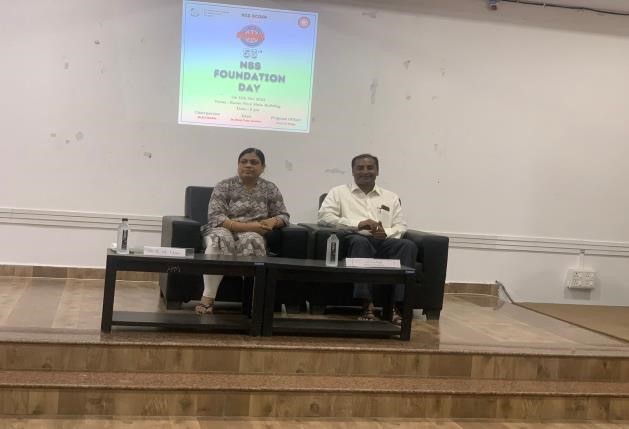 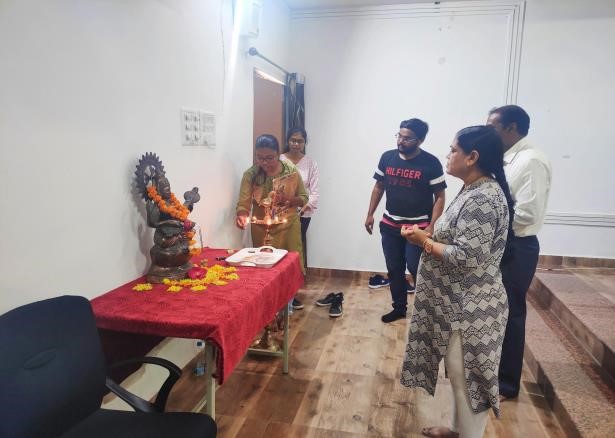 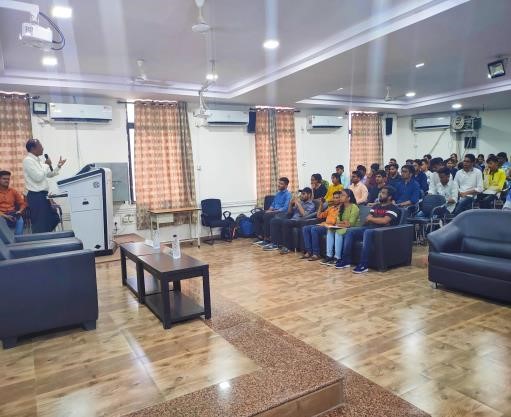 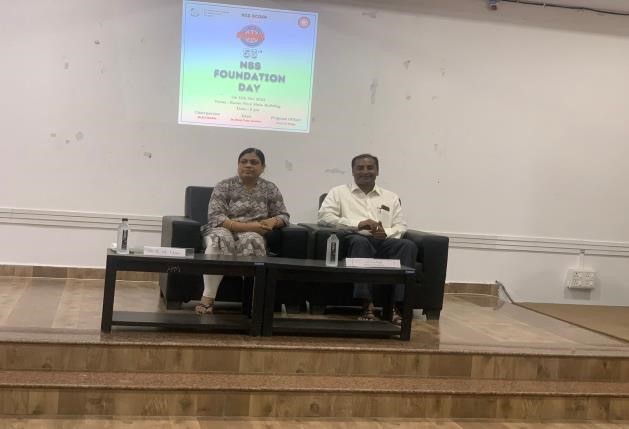 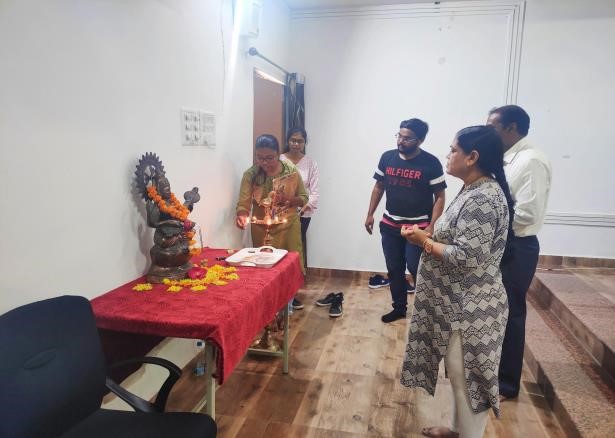 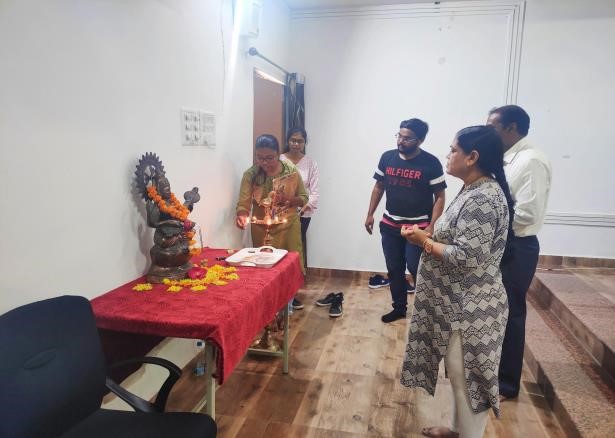 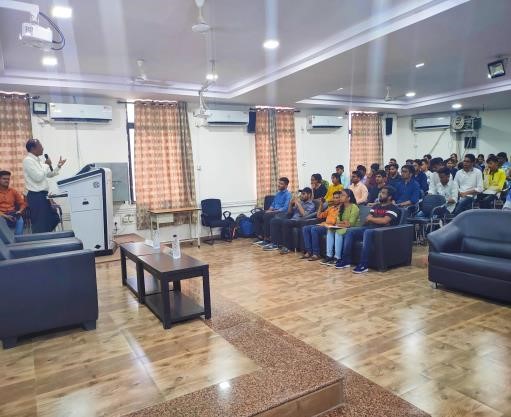 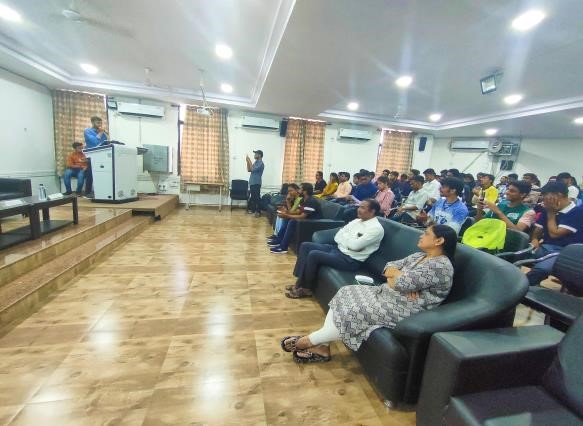 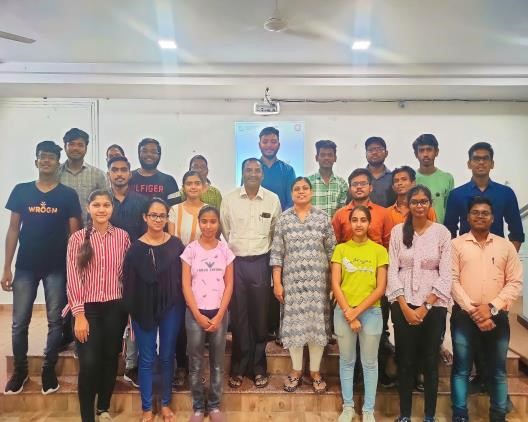 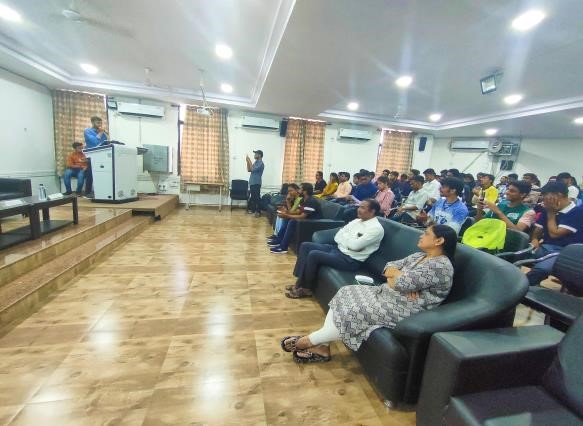 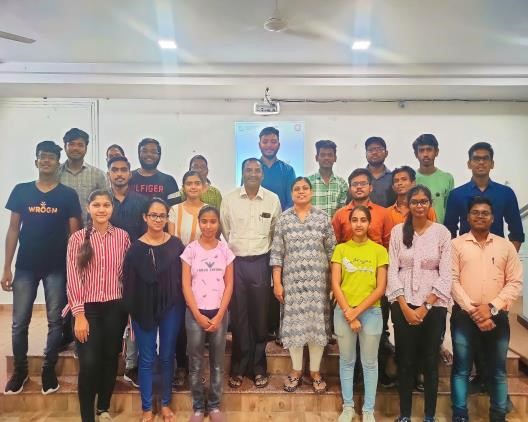 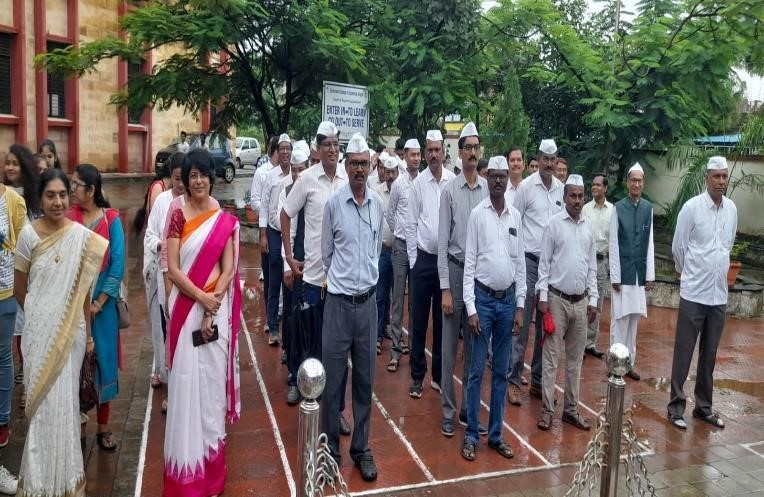 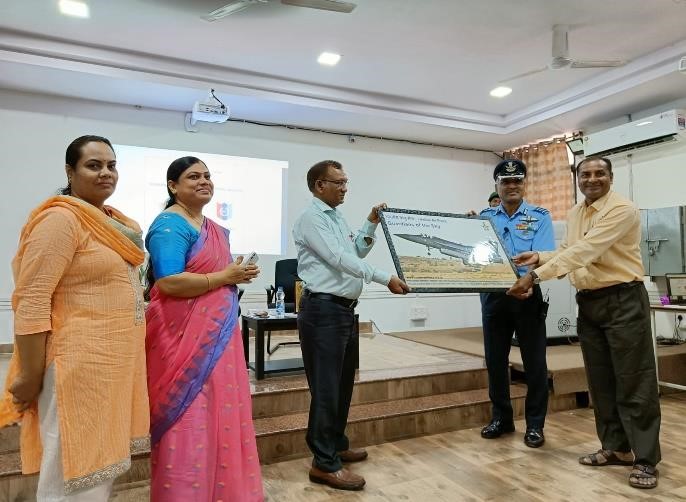 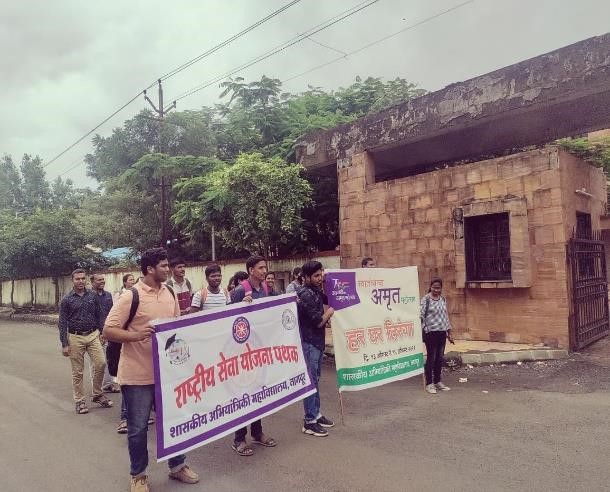 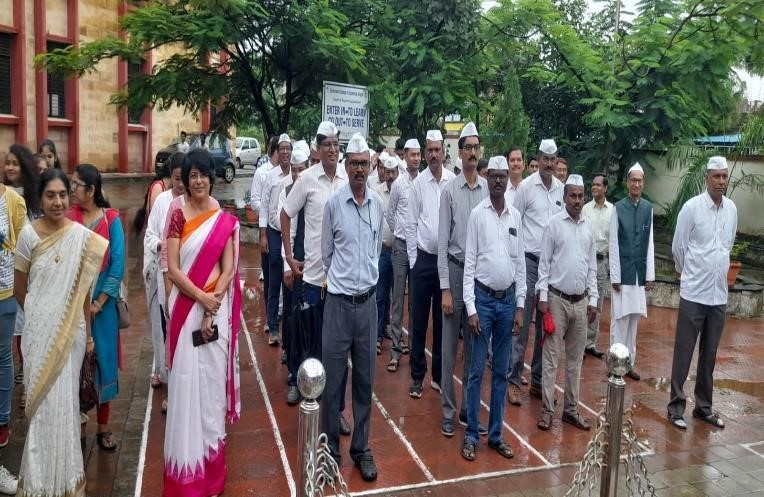 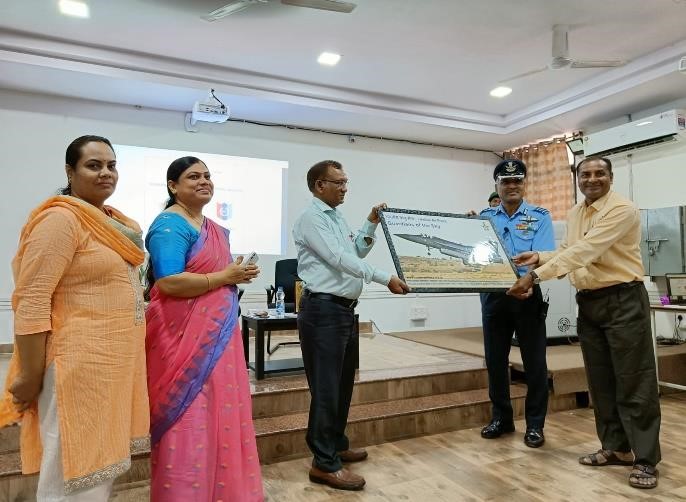 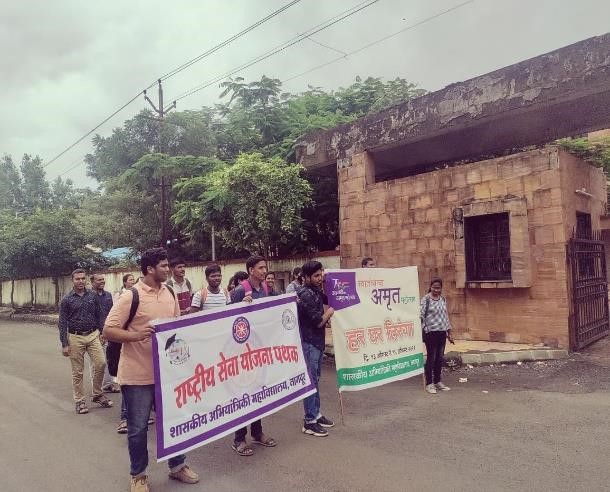 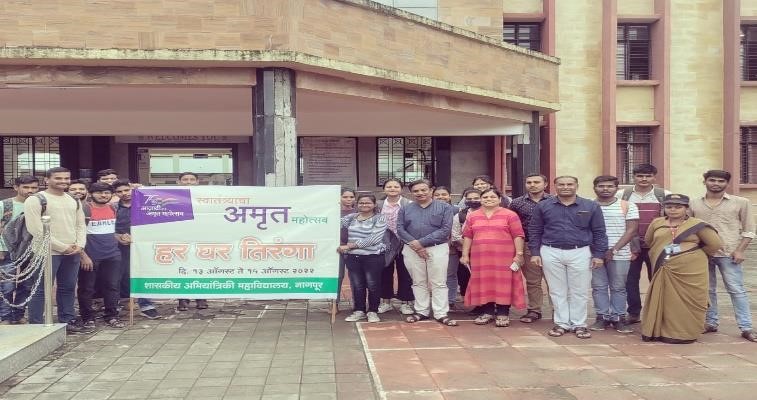 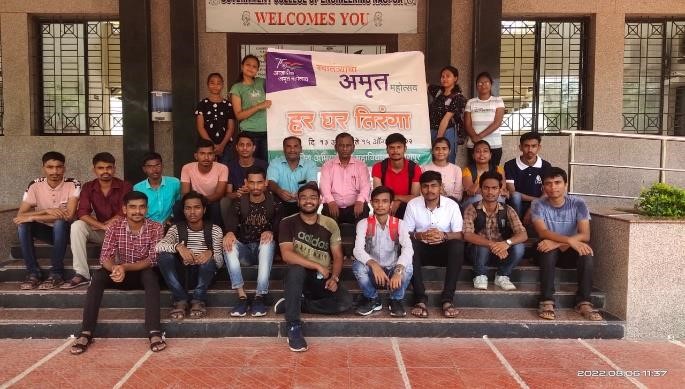 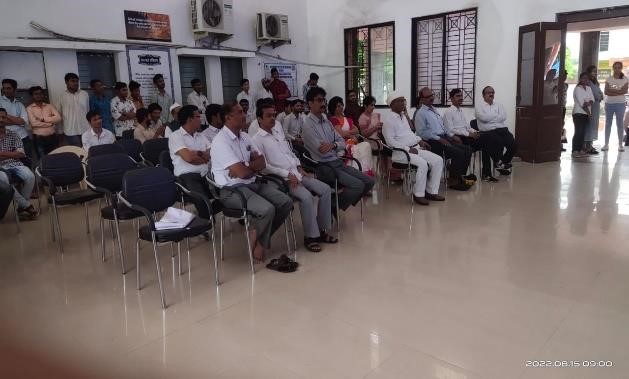 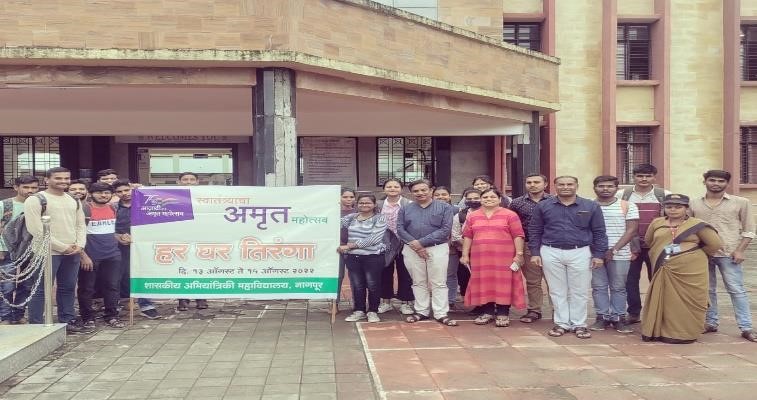 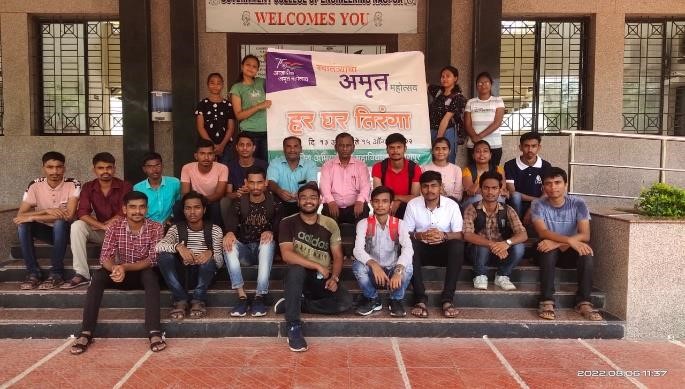 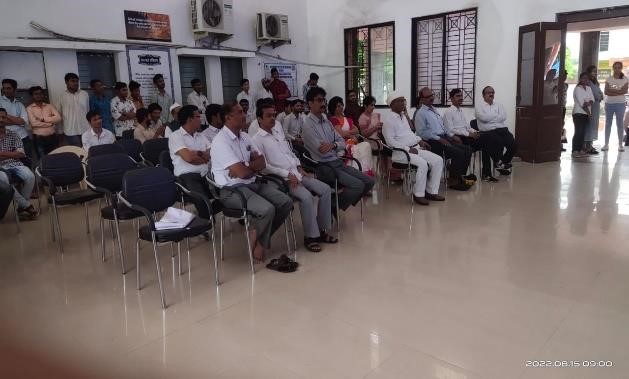 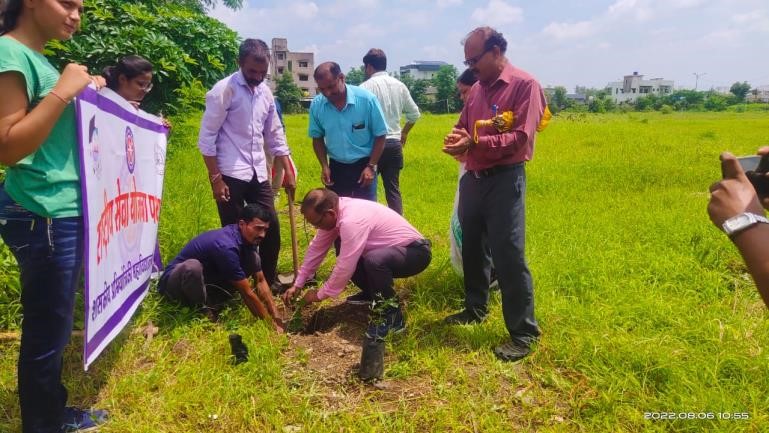 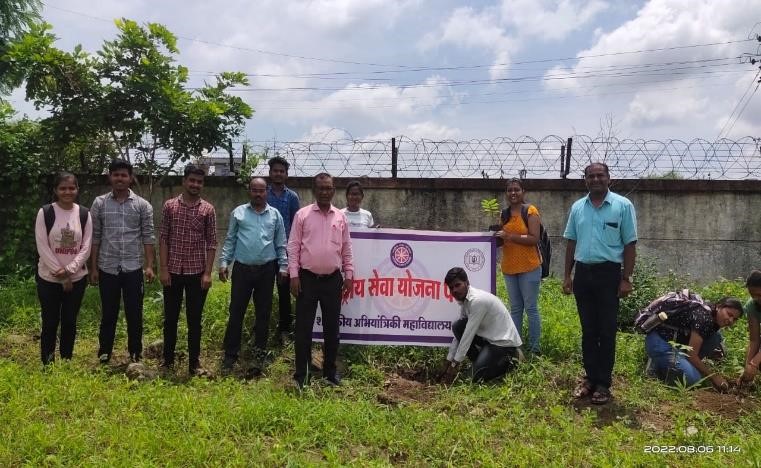 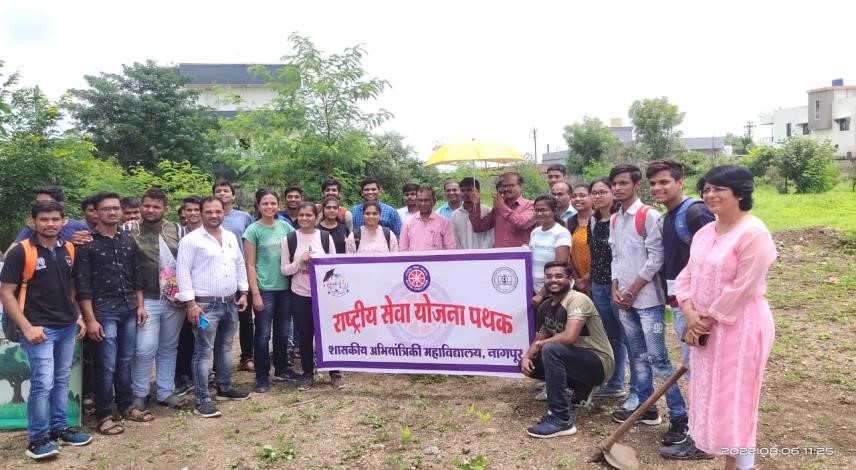 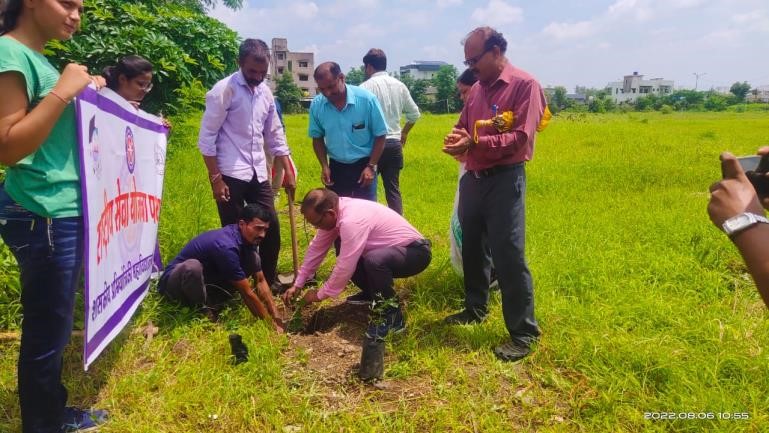 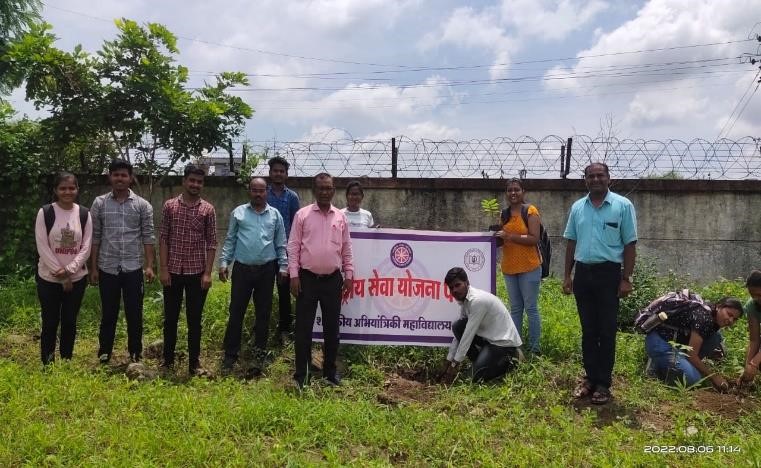 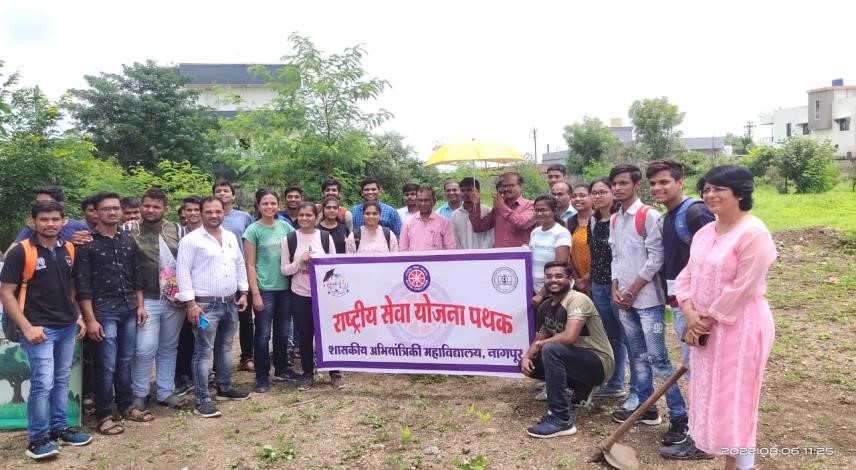 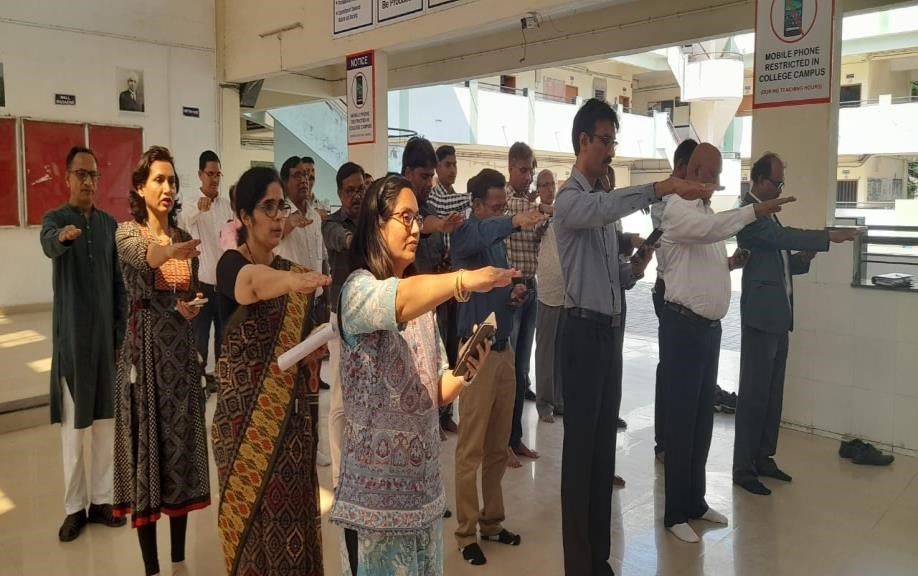 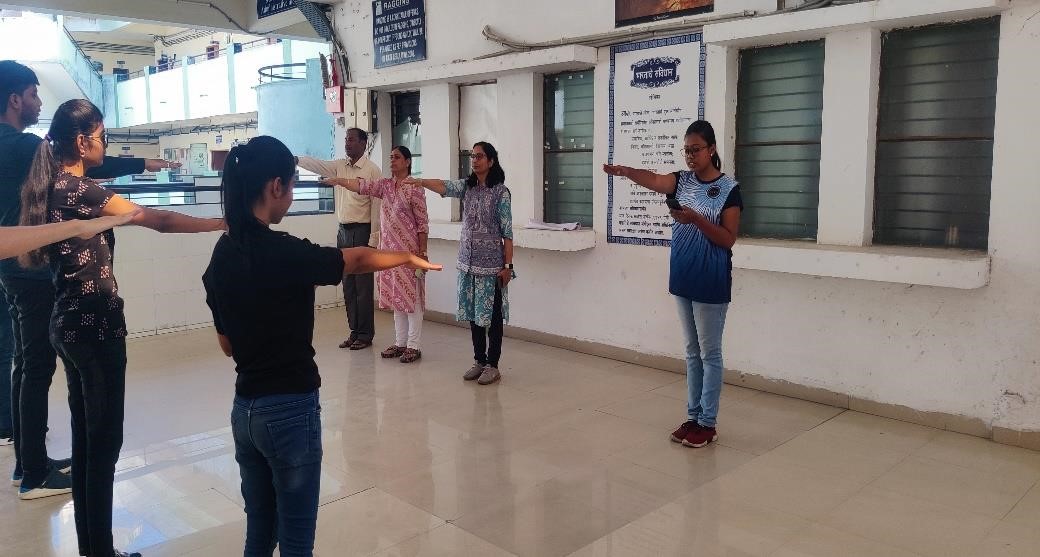 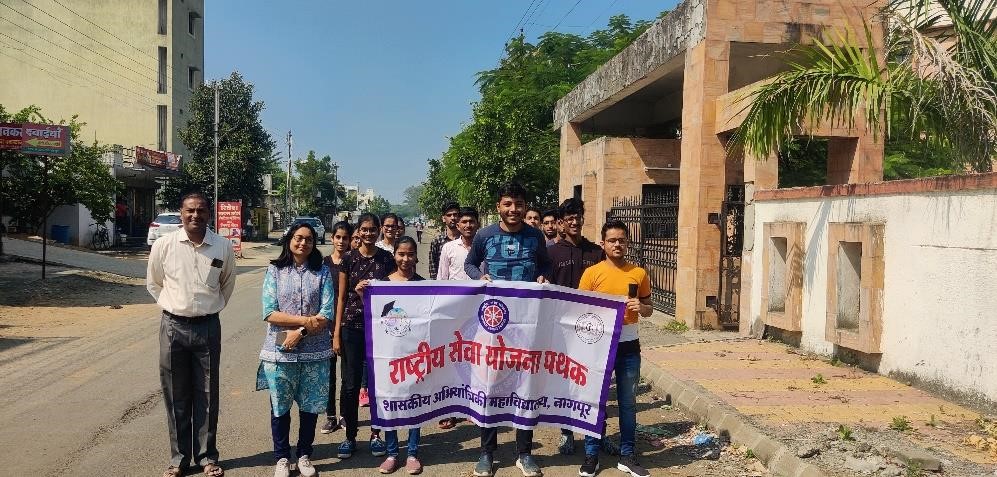 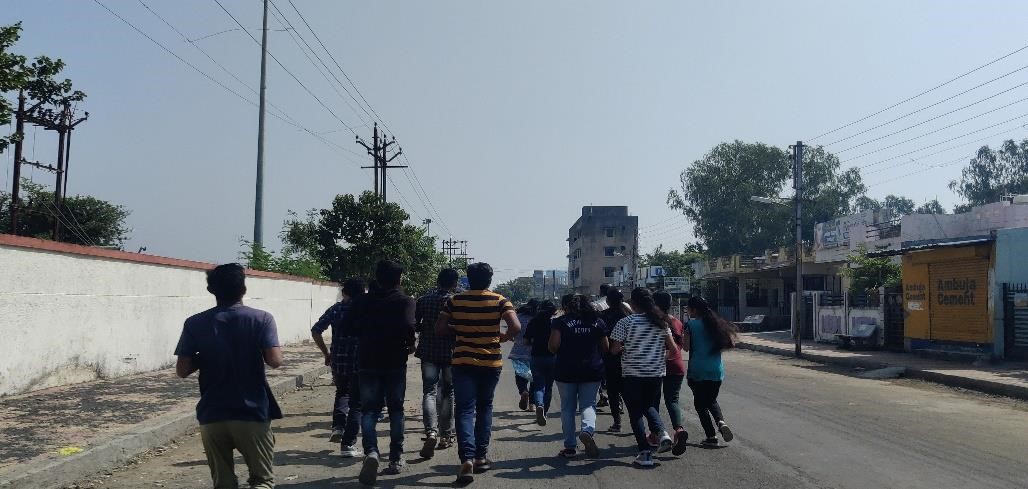 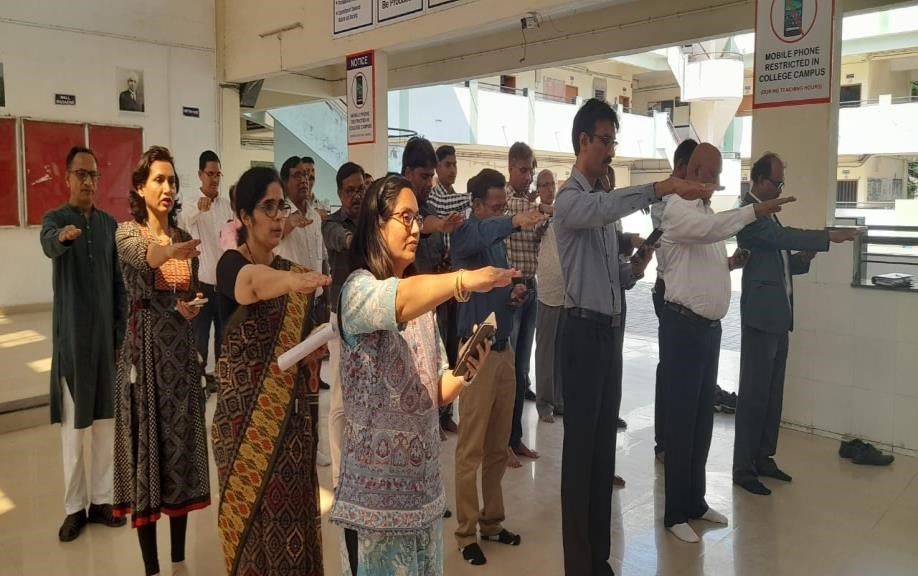 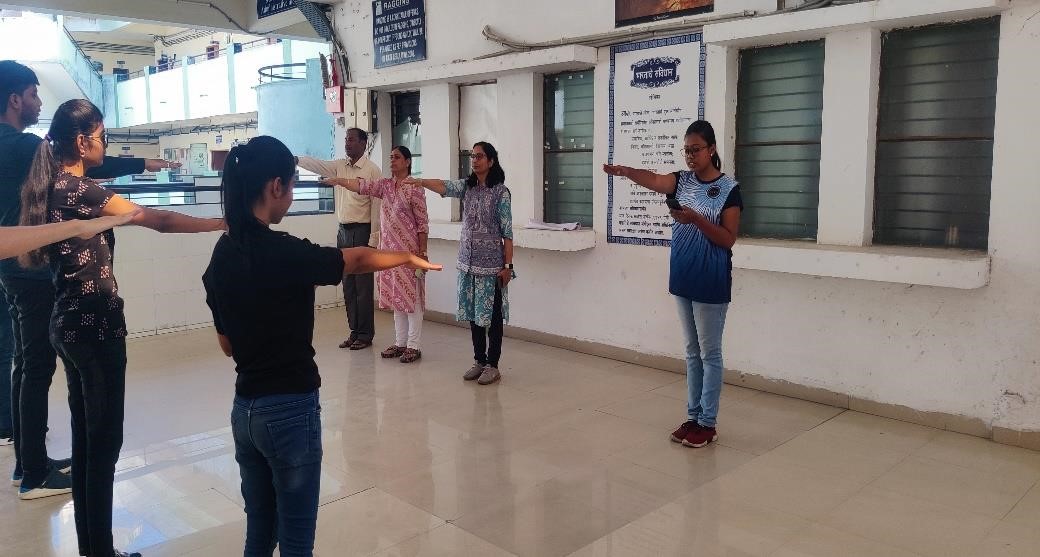 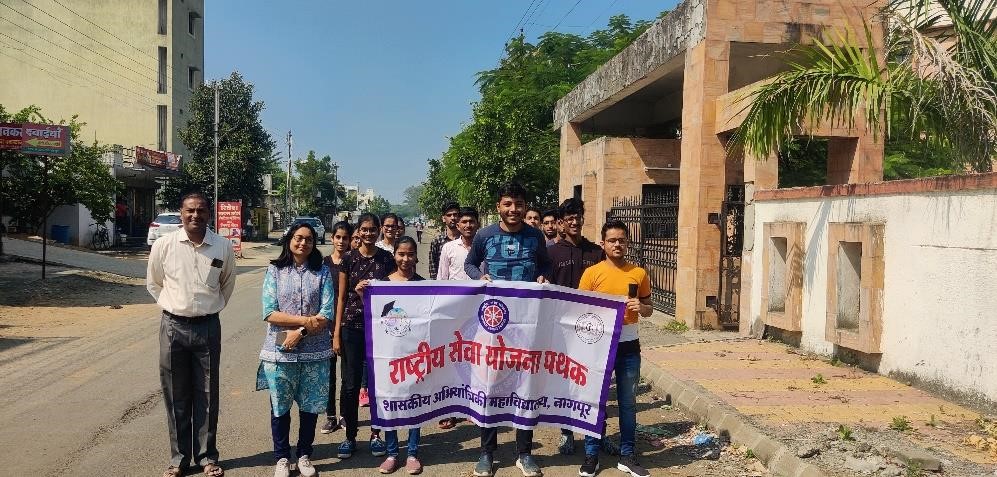 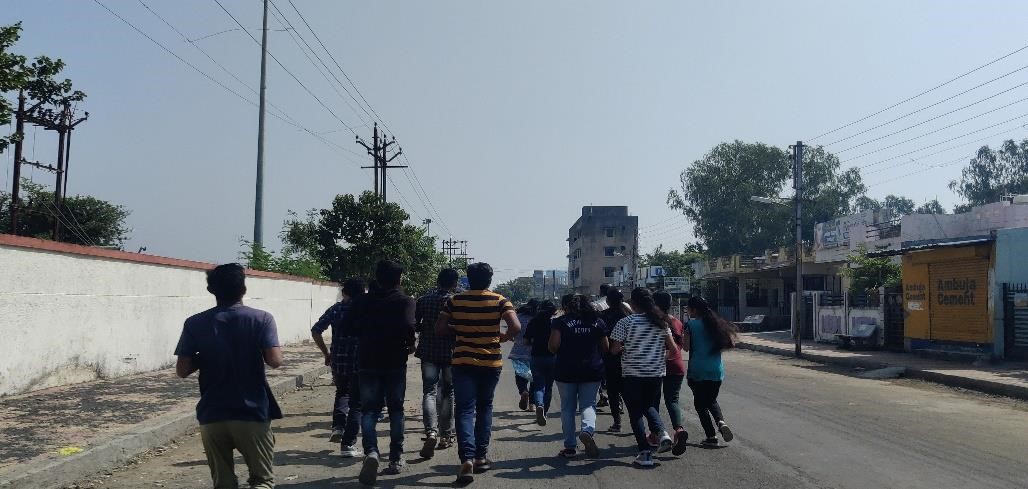 WHITE CANE DAY                 NSS GCOEN celebrated White Cane Day by highlighting the importance of the day and by sharing information and facts regarding white cane on the official Instagram handle of NSS GCOEN.  A white cane in particular legally identifies someone as blind or visually impaired. This is most important as an indicator to motorists that a pedestrian may not be able to see them.               White canes are important mobility tools for their users. White canes allow people who are blind, DeafBlind, or visually impaired to navigate the world around them safely and independently. 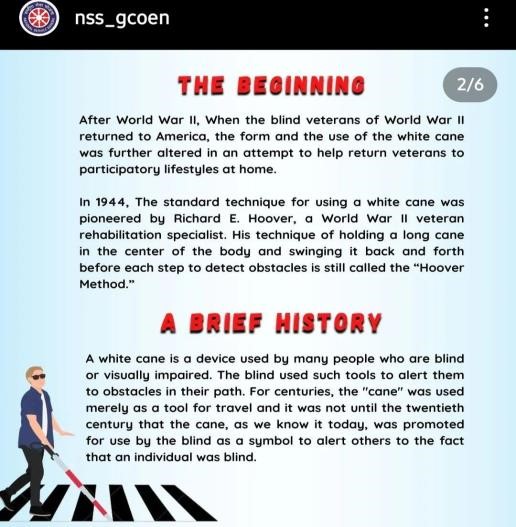 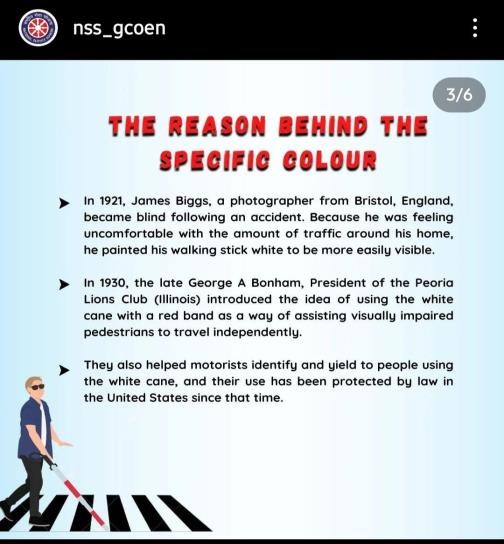 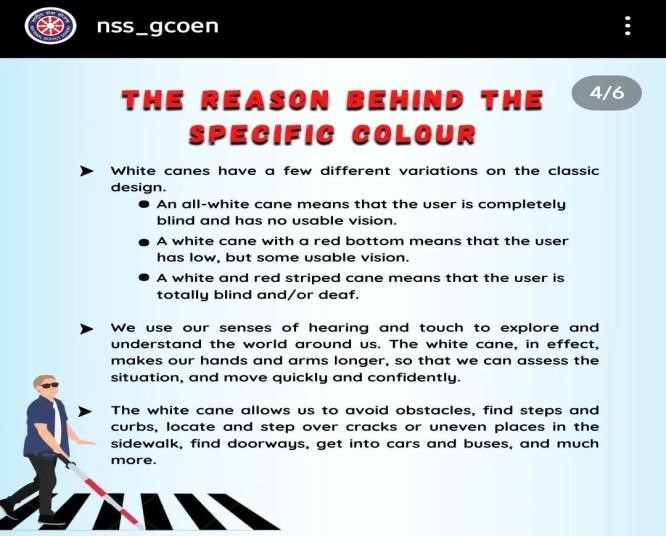 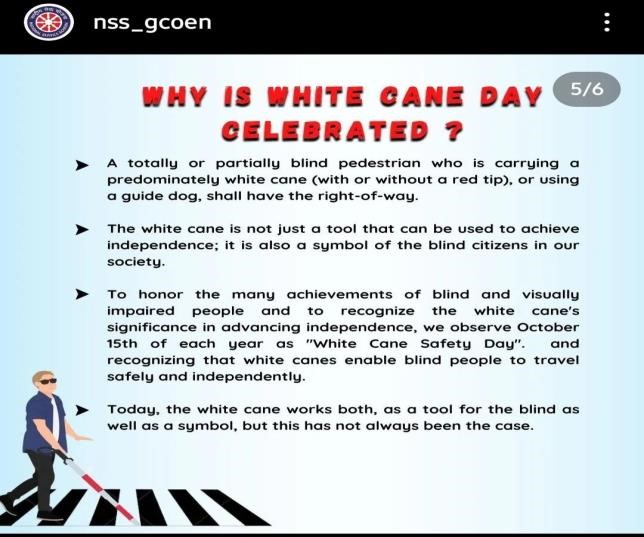 NSS GCOEN organized BOOK DONATION DRIVE for Needy on 7/11/2022 from 12:30 pm onwards.  Students,Faculties and Office Staff participated by donating books . Books Accepted for donation were  1.Dharmik (All Languages ) 2.School/College text books (Any language, Any class)          3.Notebooks (Half filled)  4.Story Books (Any language) 5.Any other the donor  wish to donate from their side  NSS GCOEN will donate received books to Orphanages, Old Age Homes and students who require them. 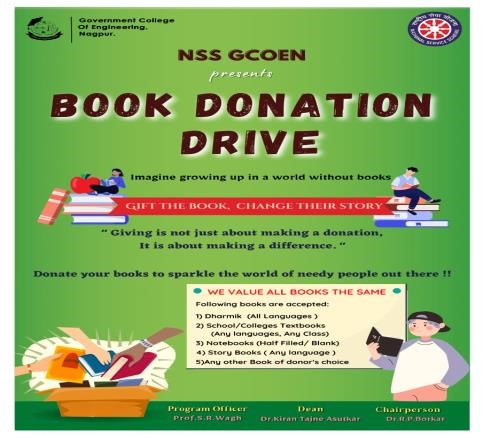 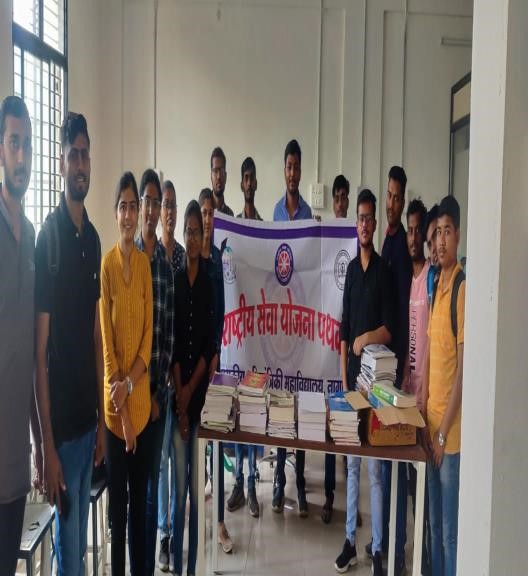 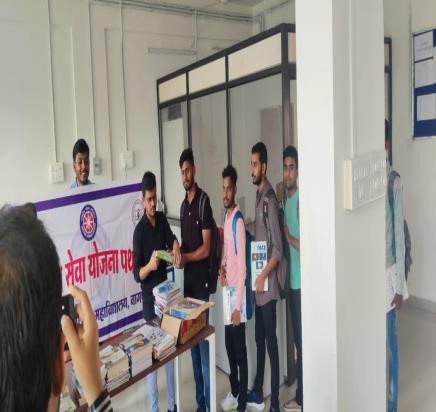 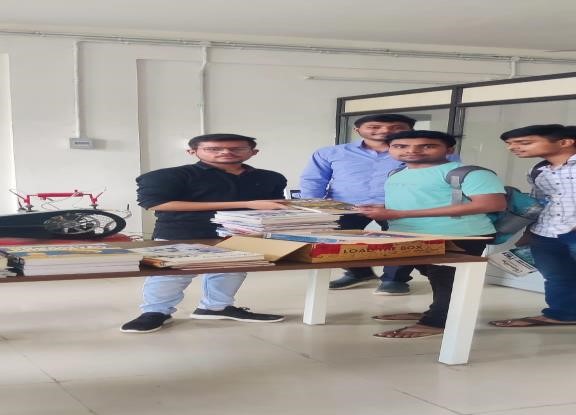 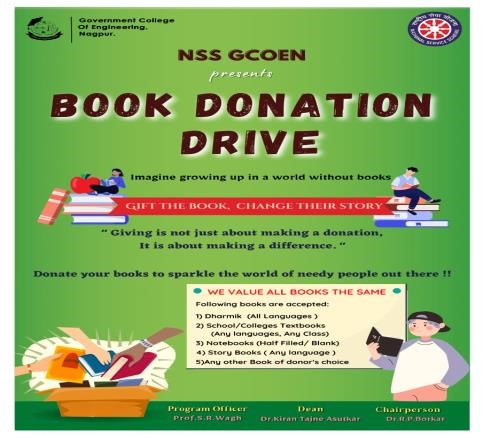 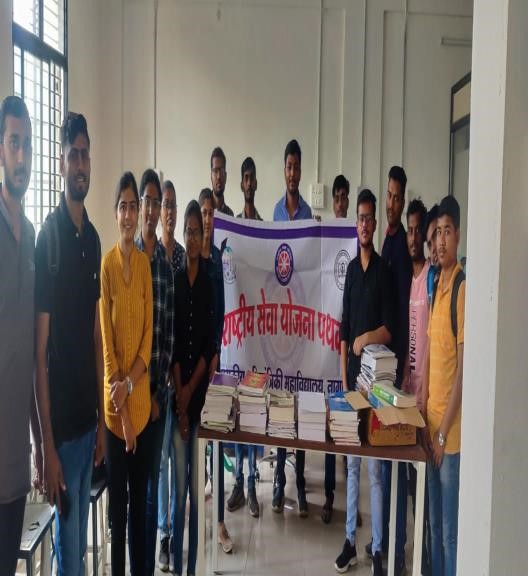 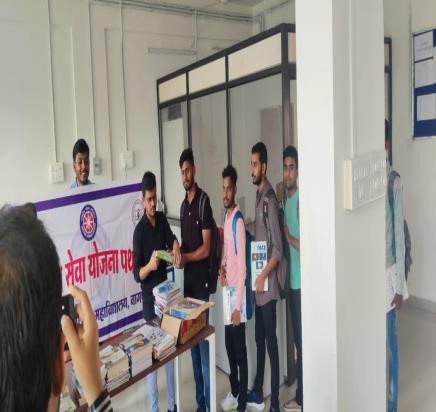 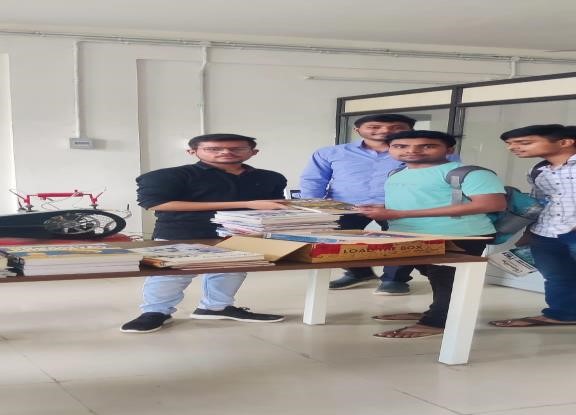  On the occasion of Republic Day NSS team organised Programme in college premises that includes Preamble Reciting, by Students and Faculty Members.After that NSS volunteers and other students sang patriotic songs on the occasion.Also Poetry Writing competition  and drawing competition was organised by NSS Unit. 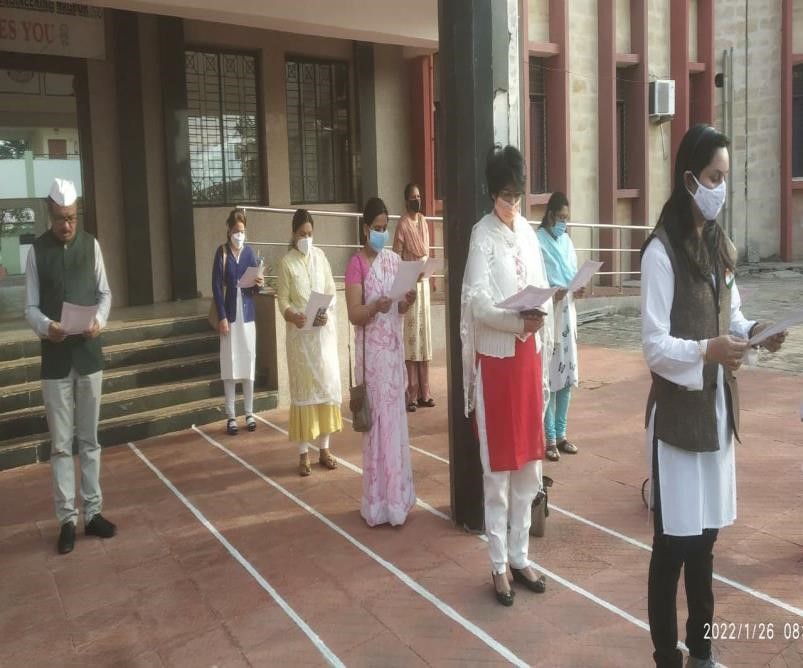 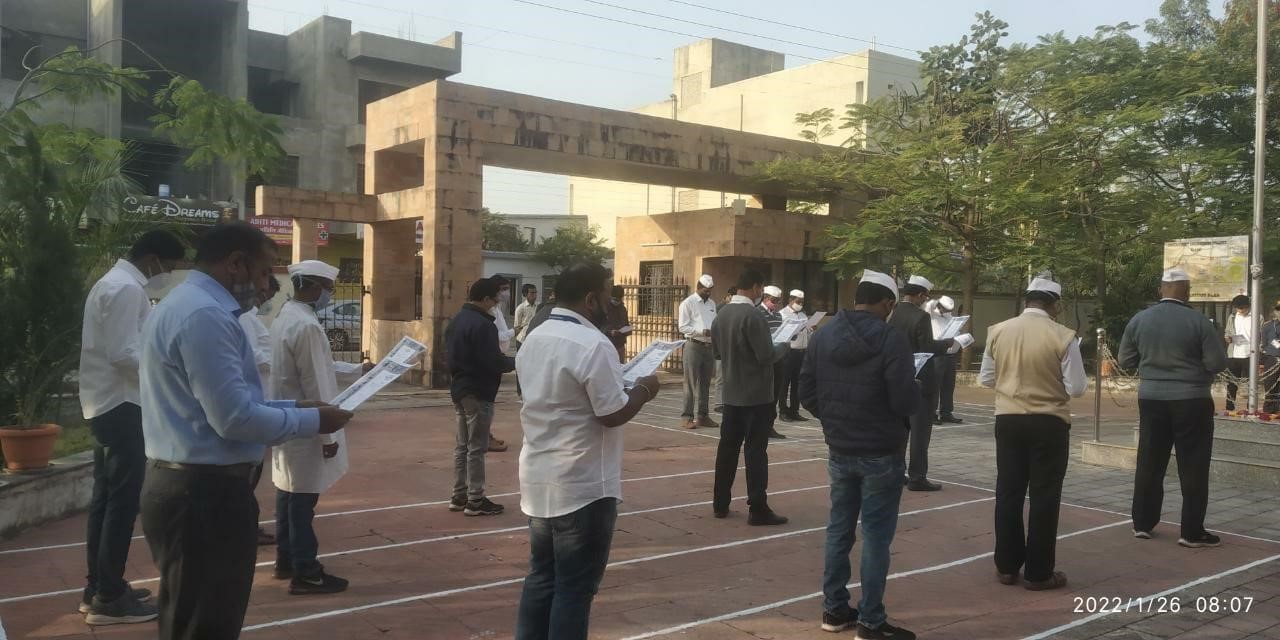 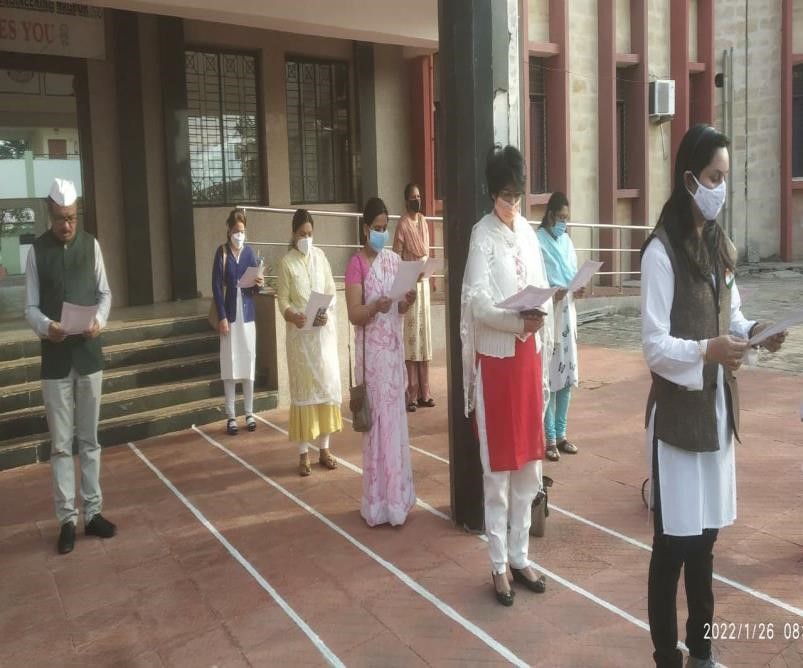 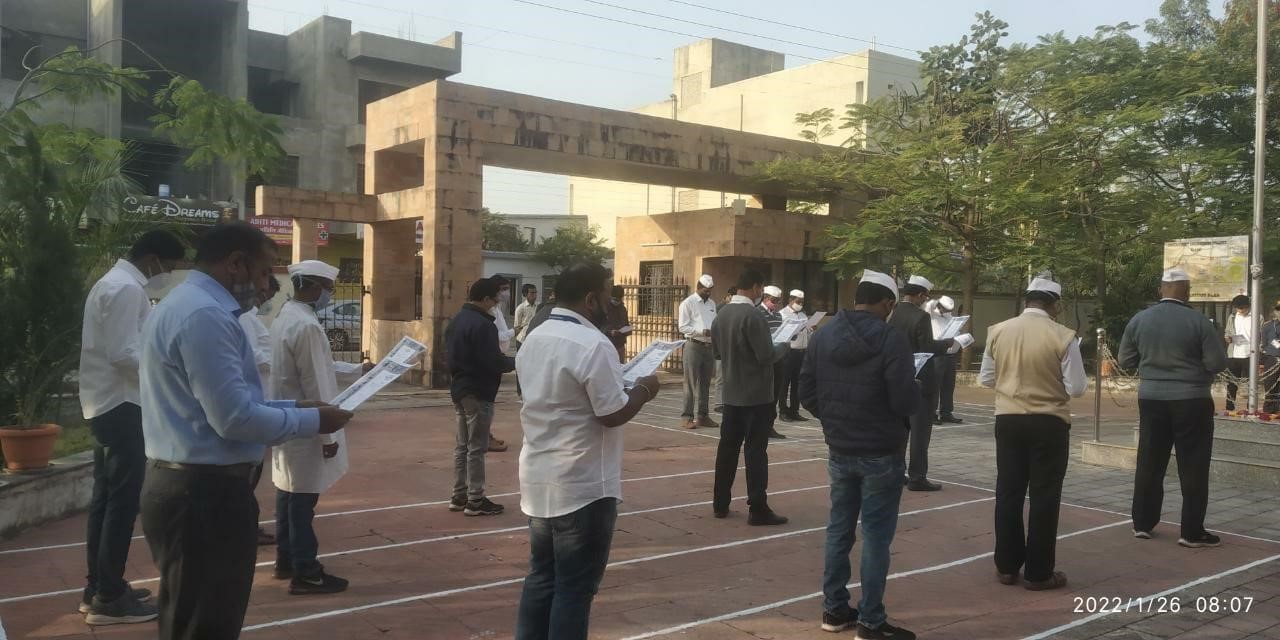 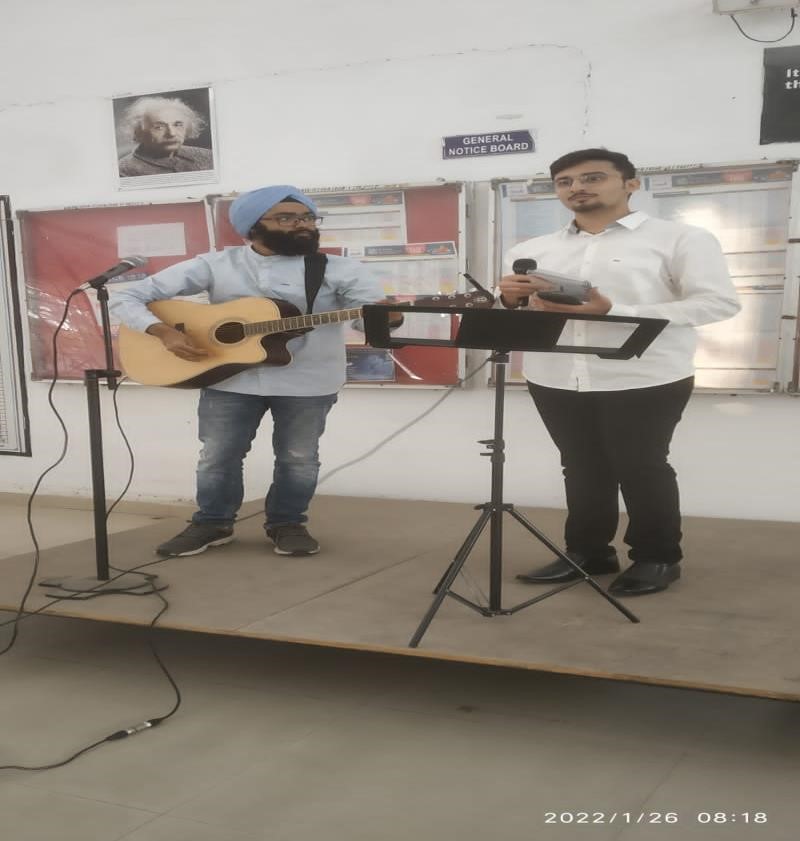 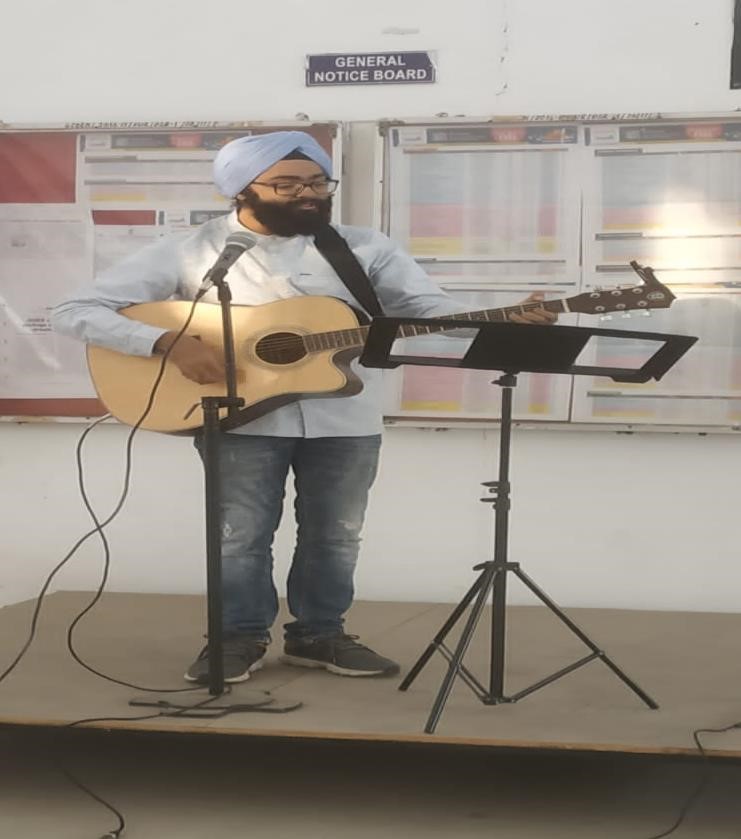 On June 05;2022 NSS Students celebrated World Enviornment Day.Students carried out plantation at their houses.Following are some photographs 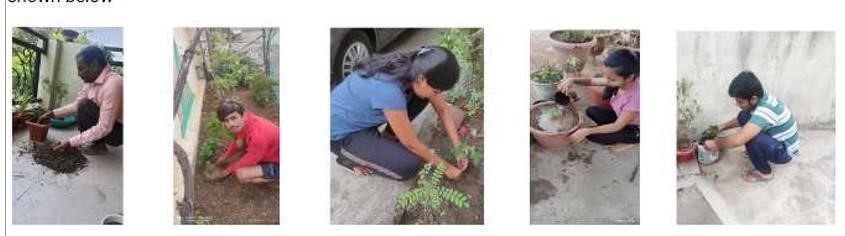   International Yoga day was celebrated by NSS Unit and other students. On this occasion Felicitation of one of NSS Volunteer who won Gold Medal in Triathlon event. After this Importance of Yoga Day was explained to students.Through out the week yoga was Celebrated. One of the faculty Member Prof M.S.Satpute imparted proper training of yoga to students. 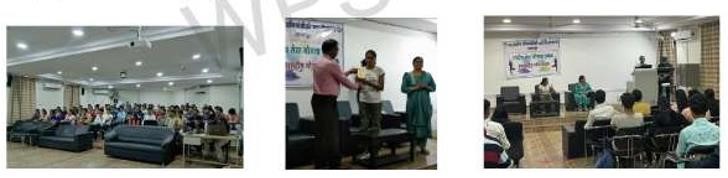 This year 15 Th August was Celebrated 75Th Independence day as Azadi ka Amrut Mahotsav.Under this theme NSS Unit arranged different programmes in institute. The programme included Patriotic song sung by music club of college, poetry recital and speeches by NSS Volunteer giving an information on how Har Ghar Tiranga was executed  and atmosphere was full of patriotism on the day. 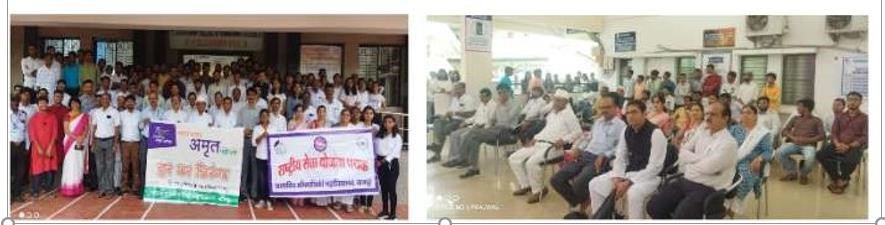 On 5 Th September special programme was arranged by students for all teachers. Students Presented rose to teachers. Students were given chance to express their feelings towards teachers. Prof Vivek Nanoti well known teacher was invited as chief guest. 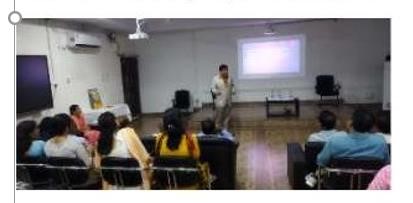  	SPORTS  	ACTIVITIES FOR  	SESSION 2022 SUCCESFUL INNAUGRATION OFSPORTS WEEK ‘SFOORTI’ 2022 OF GCOEN Once again it is felt that Government Engineering College, Nagpur is continuously striving for the overall development of the college students. On 15th March 2022 Ranji Trophy Player renowned former Indian Cricket Team Player Shri. Prashant Vaidya, the Principal of the Institute Dr. R.P.Borkar inaugurated "Sfoorti 2022" . This year, the Sfoorti was scheduled from 16 to 21 March. Sfoorti gets the multitude of participants in 11+ sports competitions. This year the sports included  Cricket, Football, Kabaddi, Kho-Kho, Volleyball, Tug of War, Relay, Badminton, Chess, Carrom,Table-Tennis. The inauguration was conducted with great enthusiasm and spirits in the presence of teaching staff, non-teaching staff and students. The program started with the lighting of the torch by the chief guest. During the program the NCC team, student sports coordinators and also the students participating in various sports conducted a disciplined march. In the inauguration the principal of the institute emphasized the importance of versatile personality in modern as well as competitive era. Also the chief guest of the program Mr. Prashant Vaidya in his orientation speech gave detailed information about the mental and physical benefits of various sports to the students. The vote of thanks for the program was done by , student representative of the college. The program was moderated by Sunil Mane , Sport Secretary of Student Welfare Committee and Onkar Khumbhar, President to make the program successful. Dr. K.M.Tajne ,SWC Dean;S. Tekade, technical cordinator; Dr. C. P. Kalambe , Dr. R.R.Choudhary, Dr. D.B. Daigavane and also in-charge of sports department in the institution Prof. S. R Wagh, student sports coordinator and his team contributed to the success of the program. The program mainly benefited from the presence of department heads, teaching and non-teaching staff of the college. 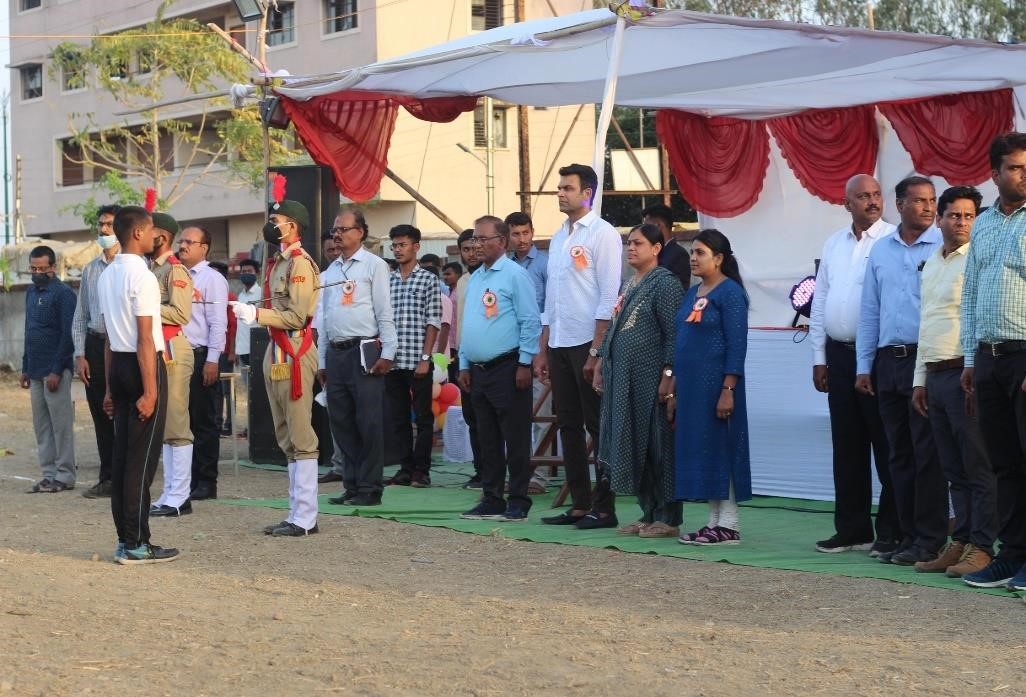 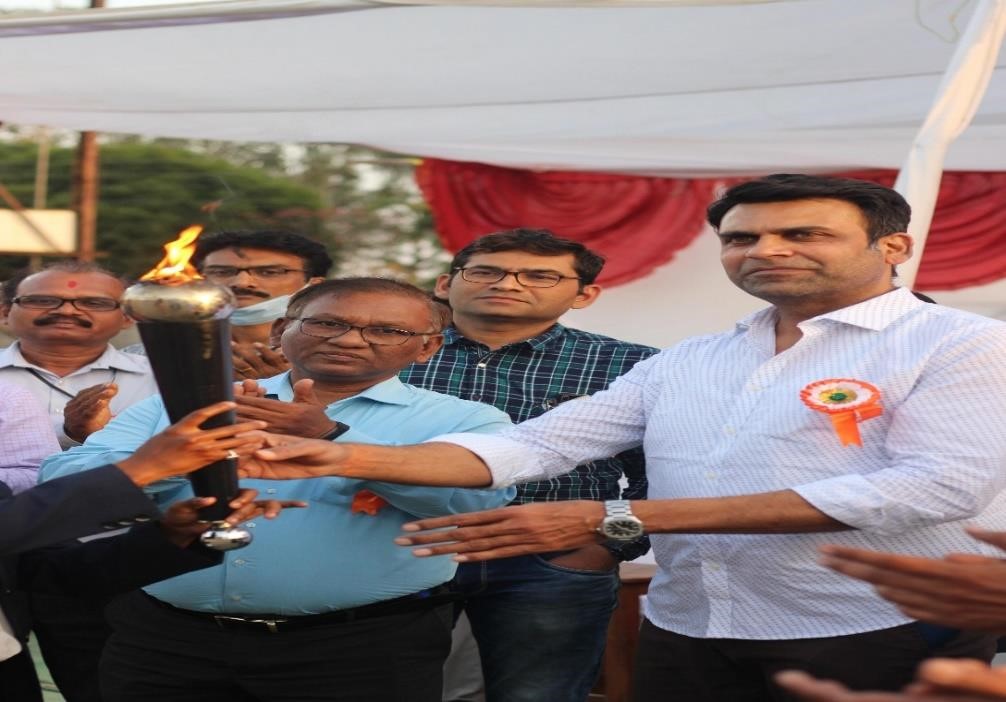 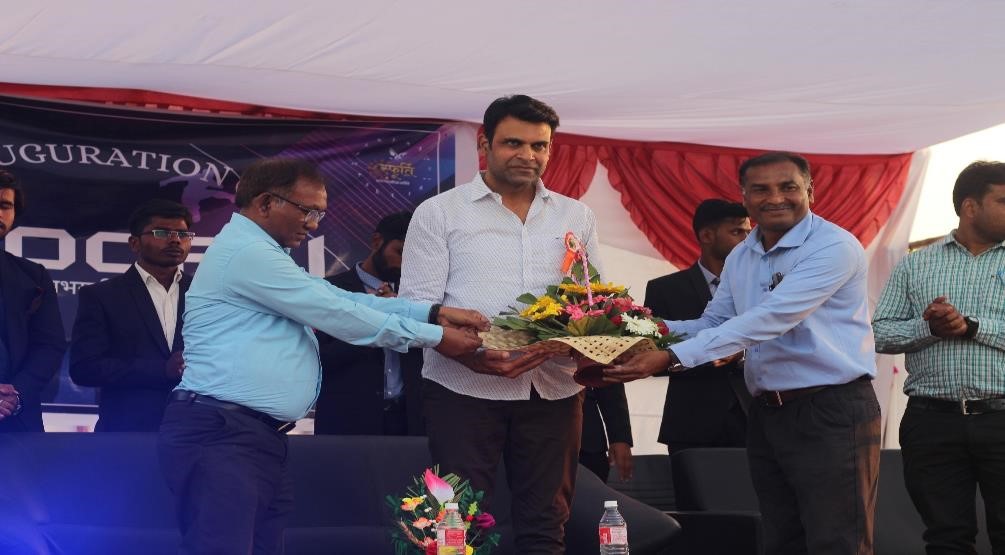 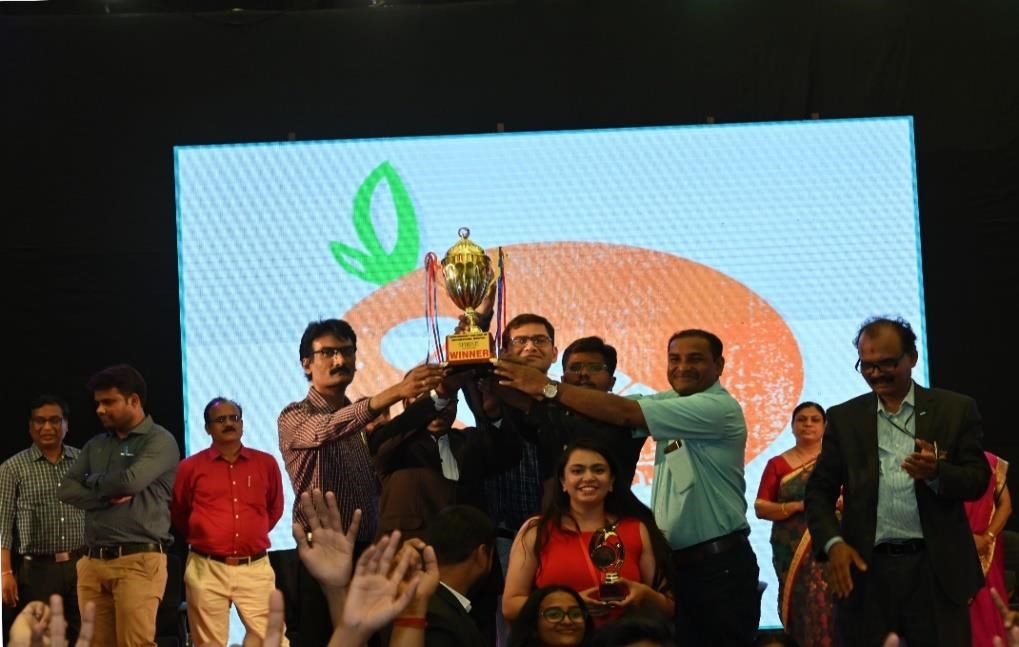 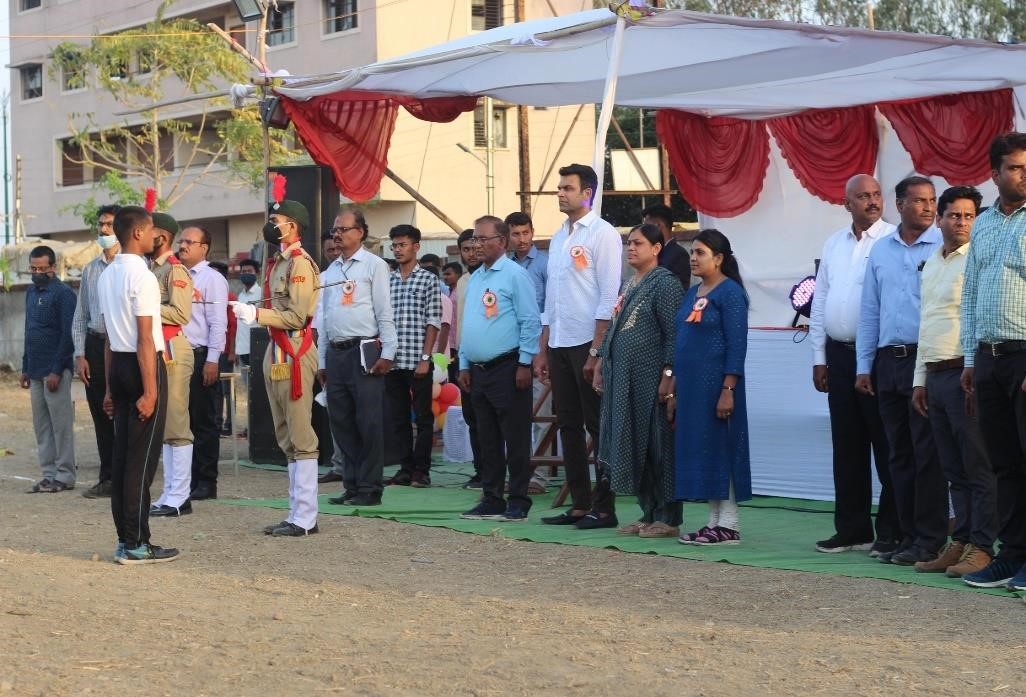 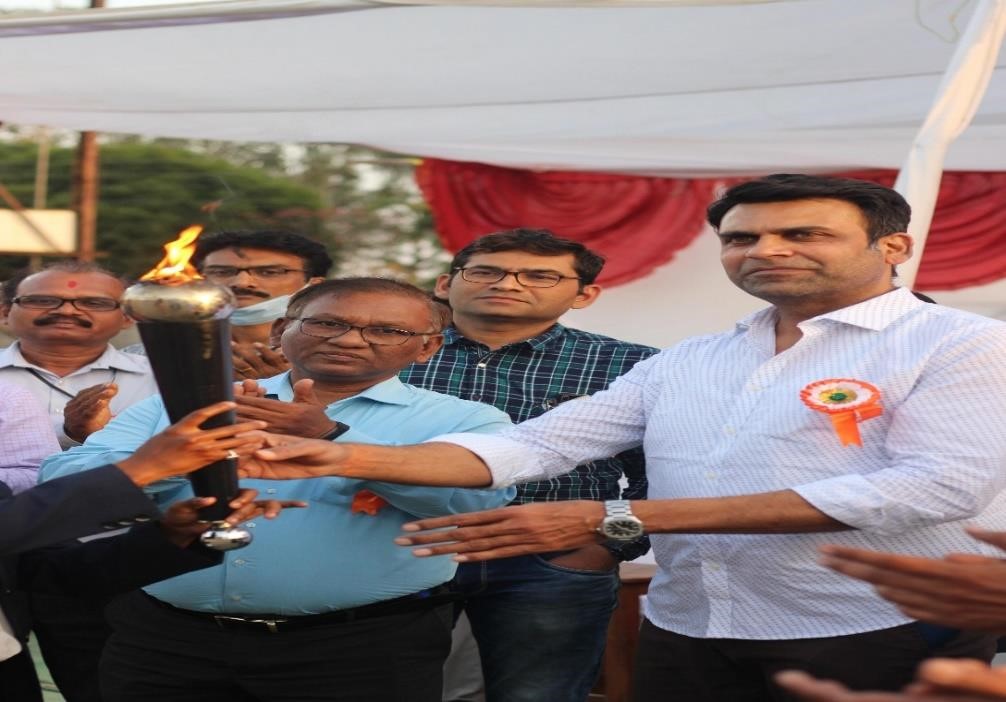 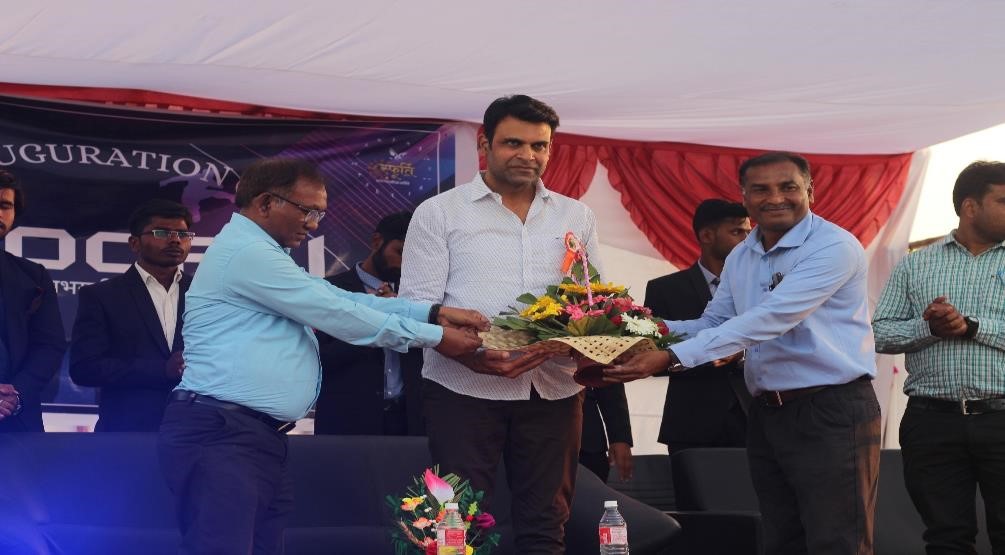 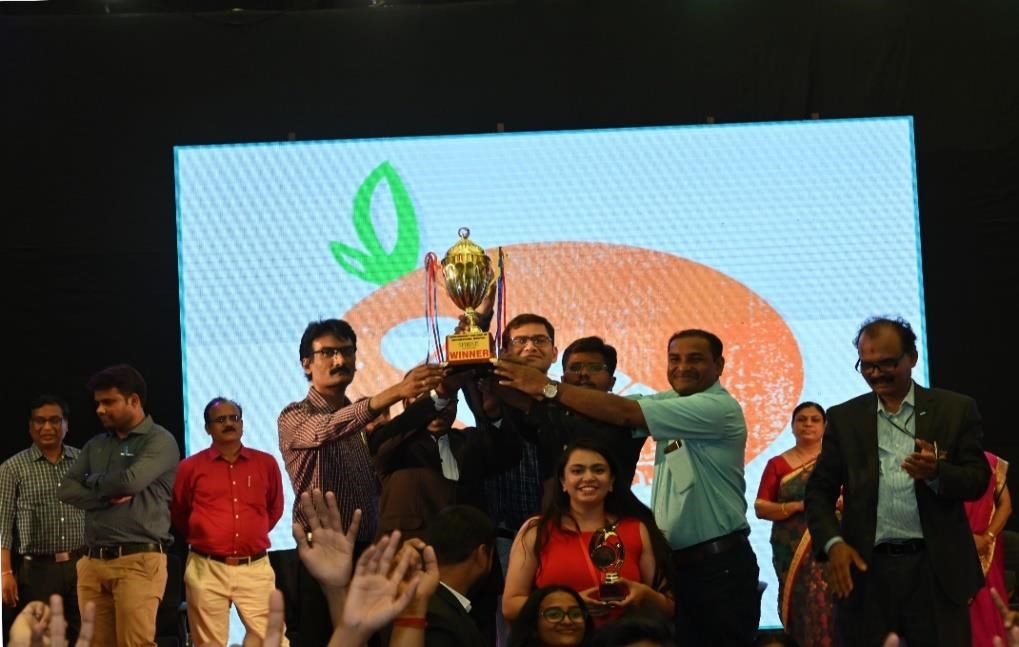  	NCC   ACTIVITIES FOR  	SESSION 2022 POSTER PREPRATION  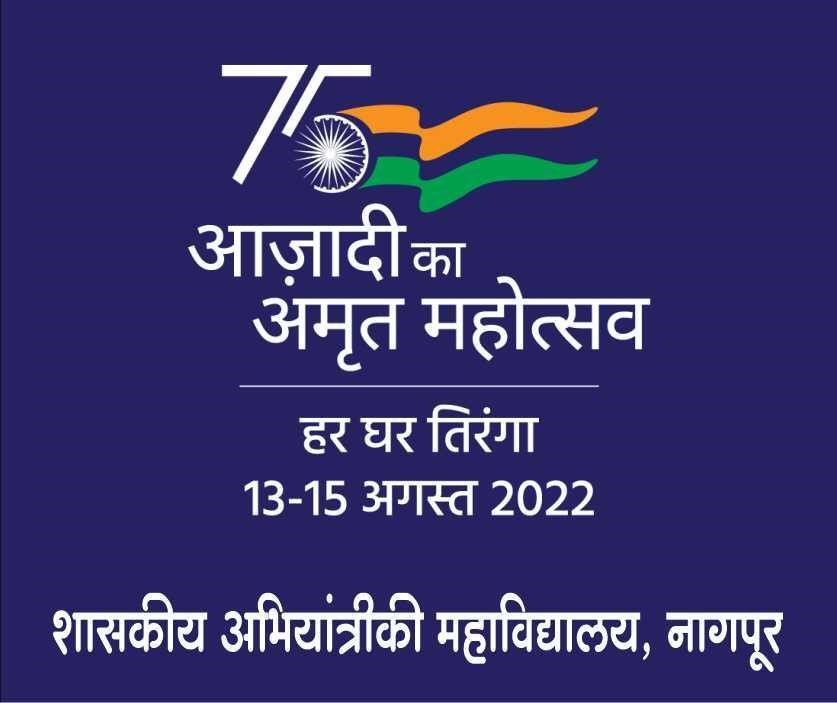 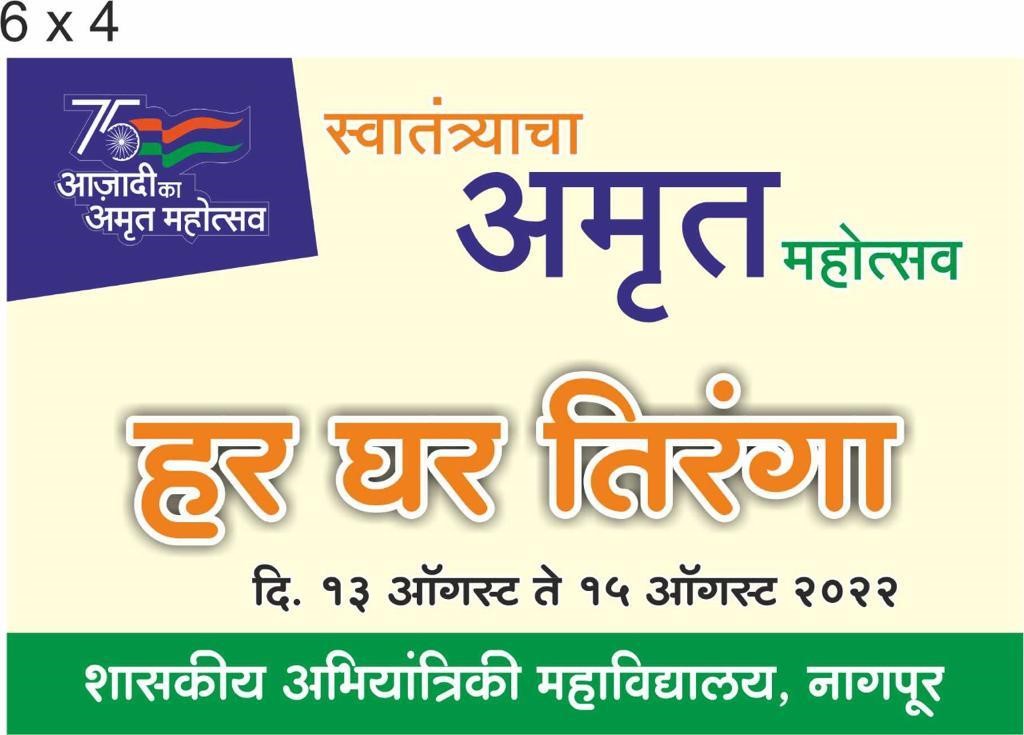 HAR GHAR TIRANGAA CAMPAIGN BY NSS & NCC VOLUNTEERS 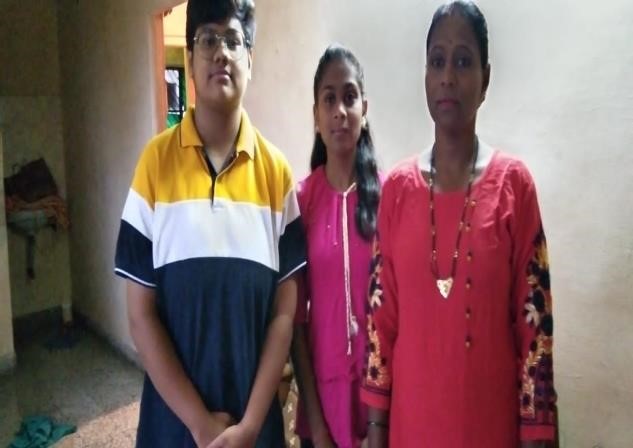 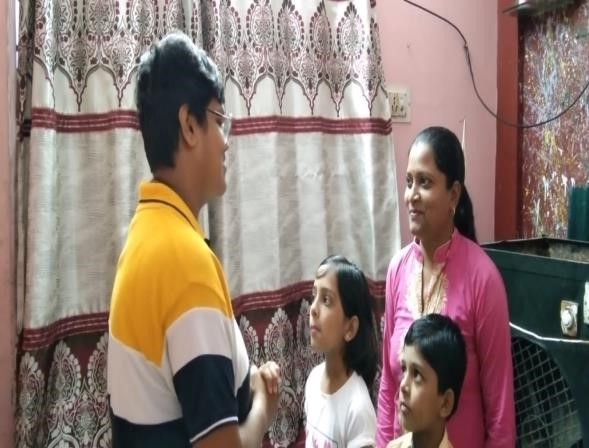 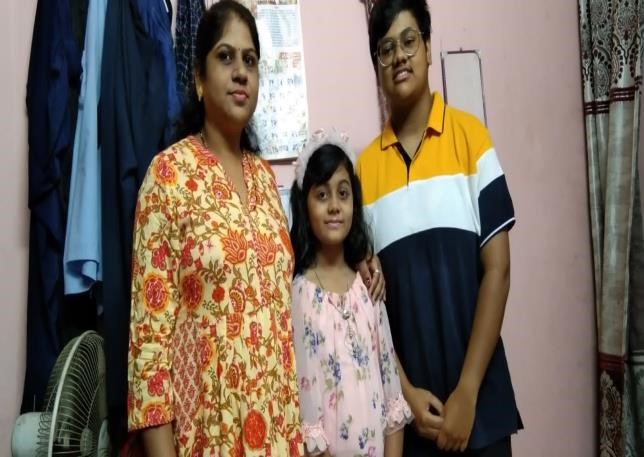 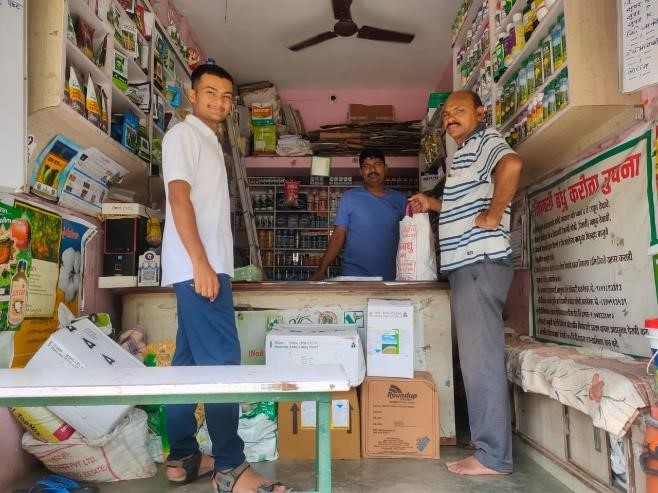 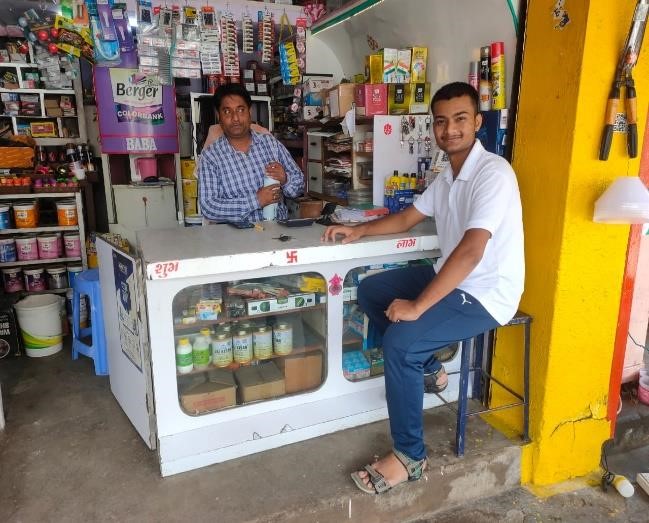 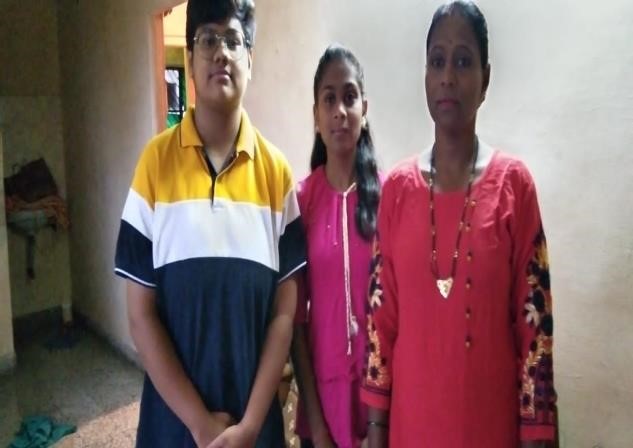 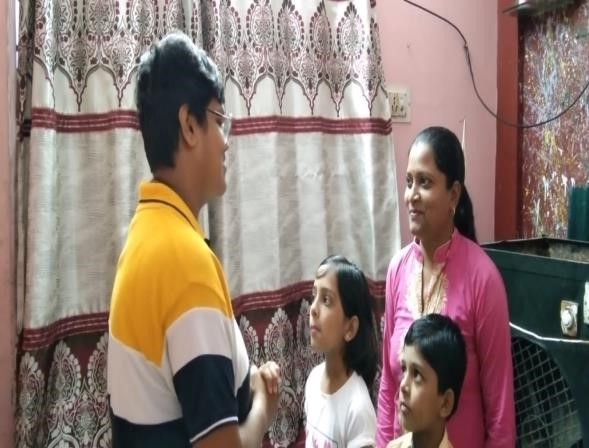 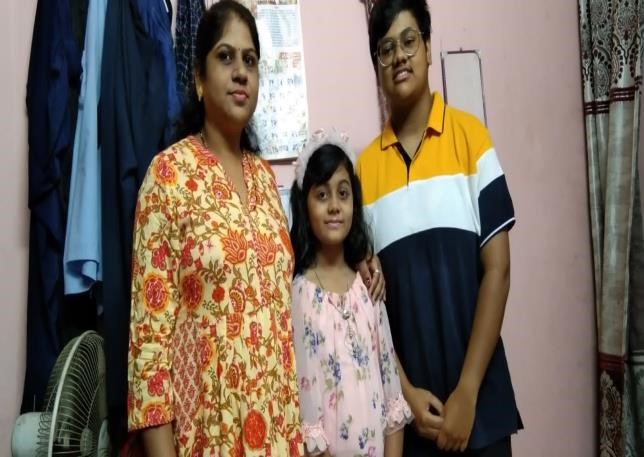 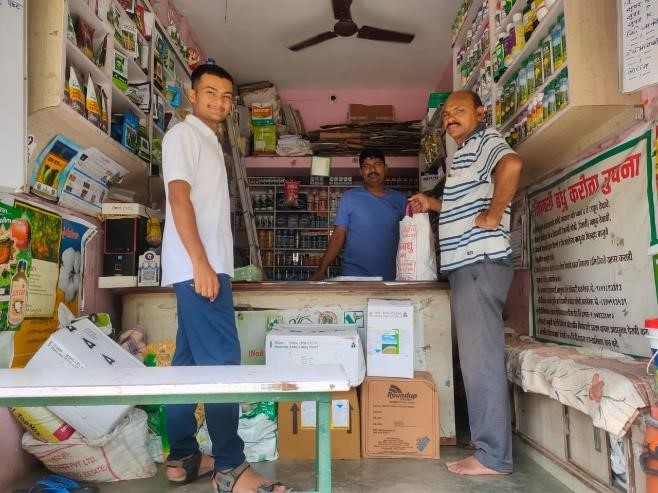 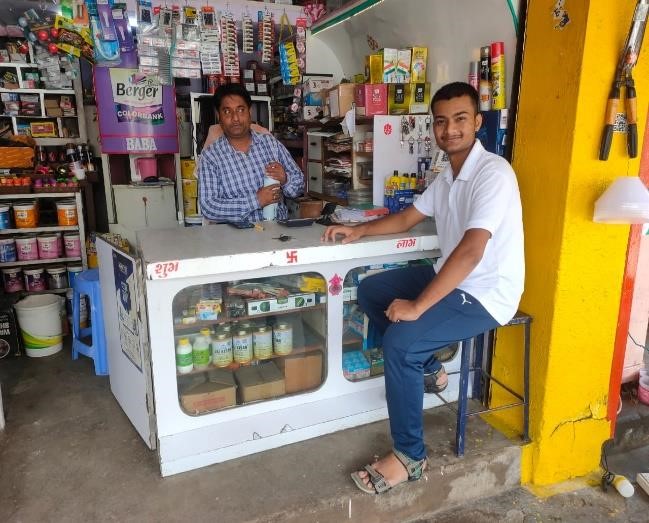 LECTURE BY AIR WING GROUP CAPTAIN  HON.D BHARATH 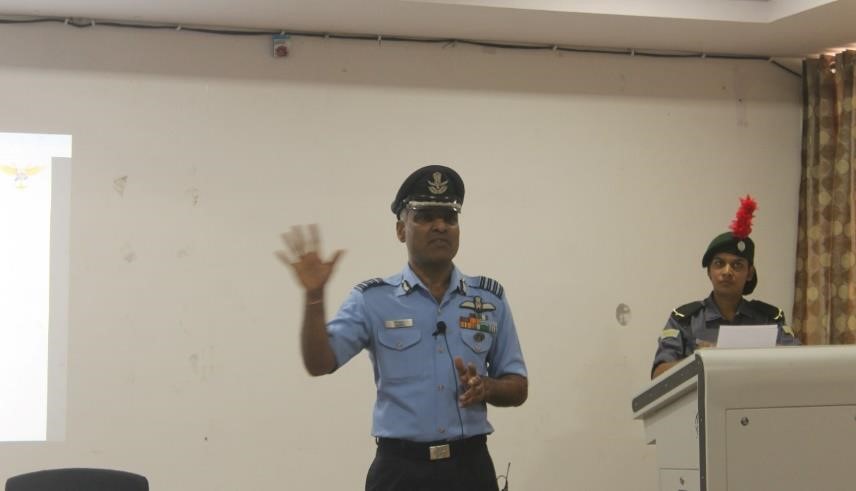 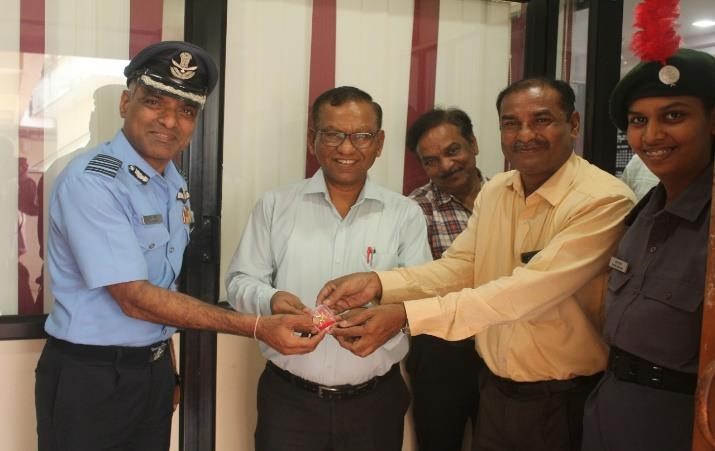 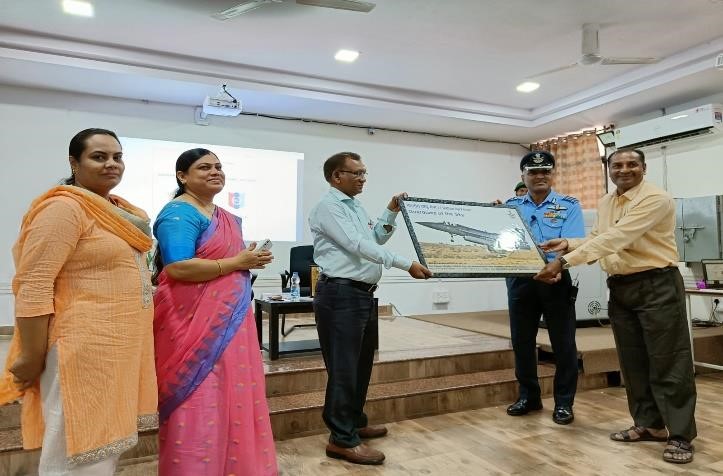 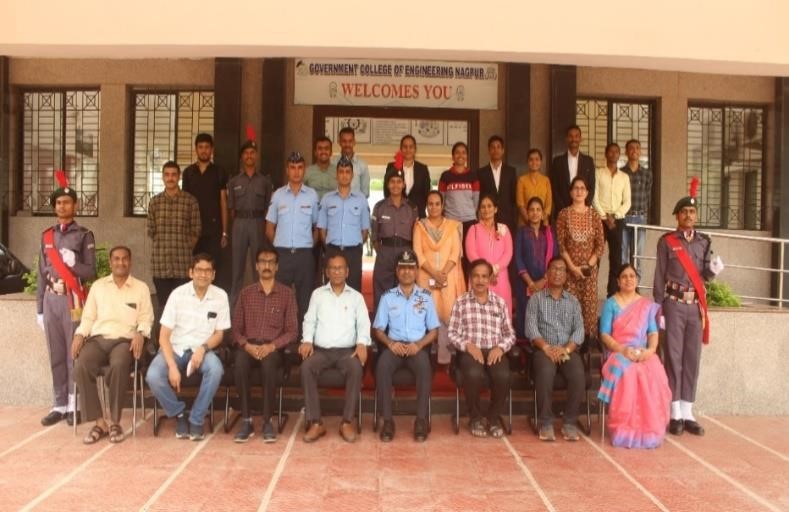 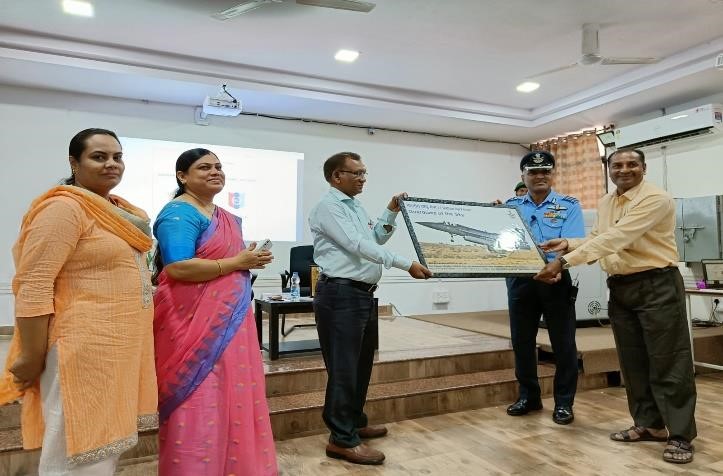 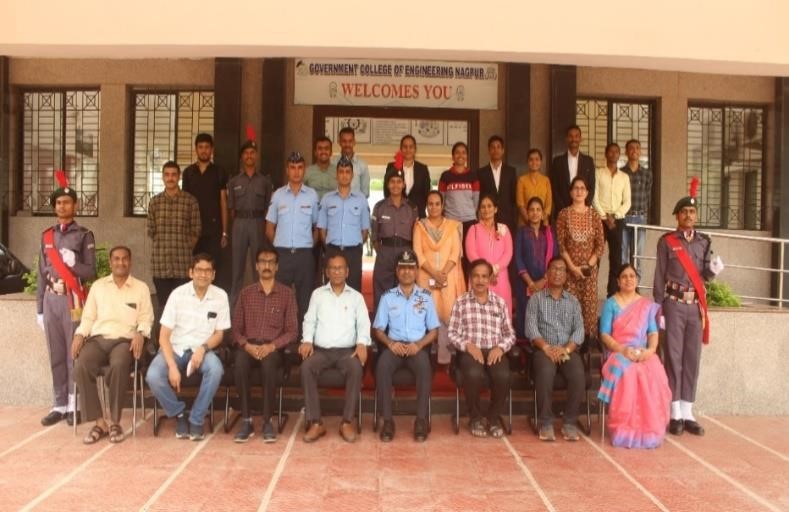 SPEECH BY HON.PRINCIPAL 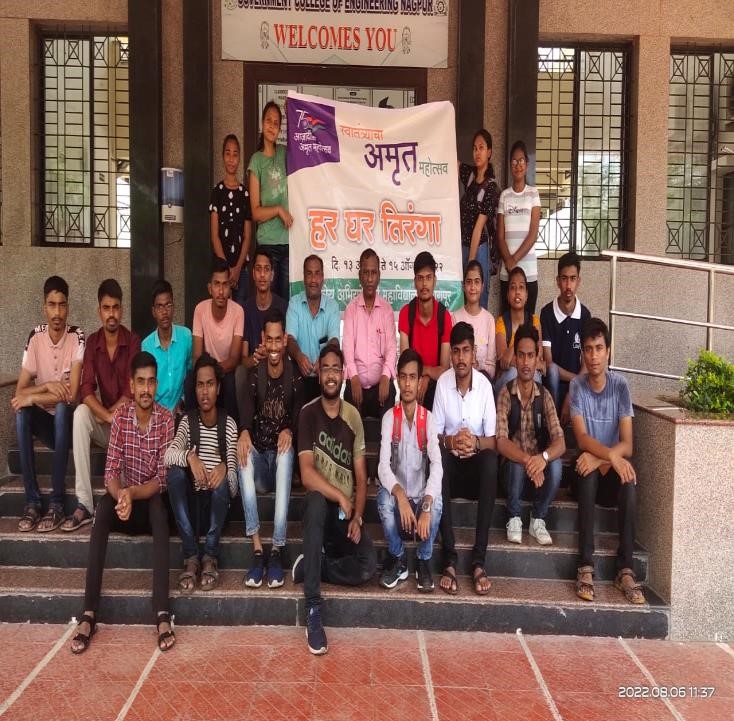 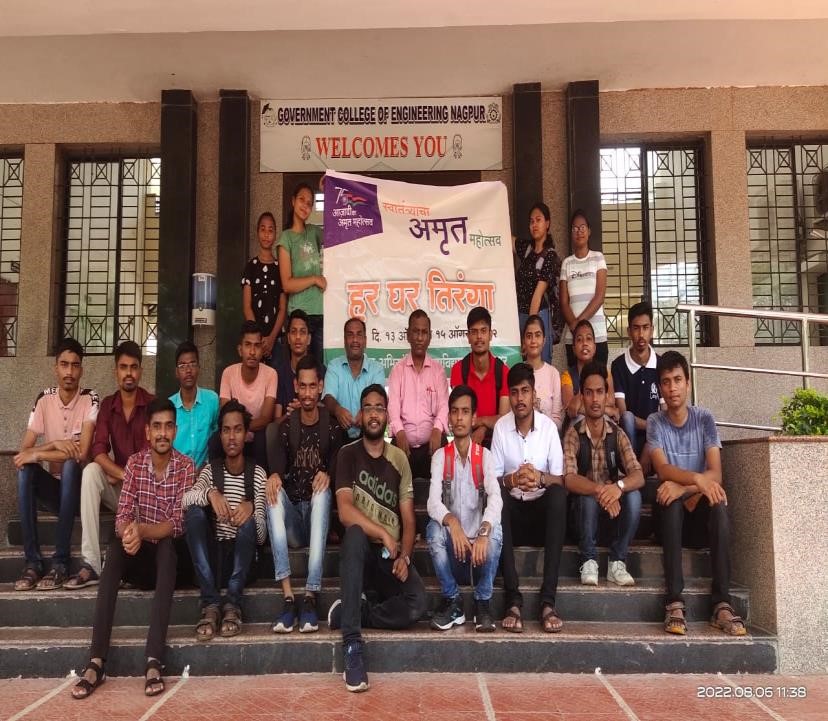 FLAG HOISTING_COLLEGE CAMPUS 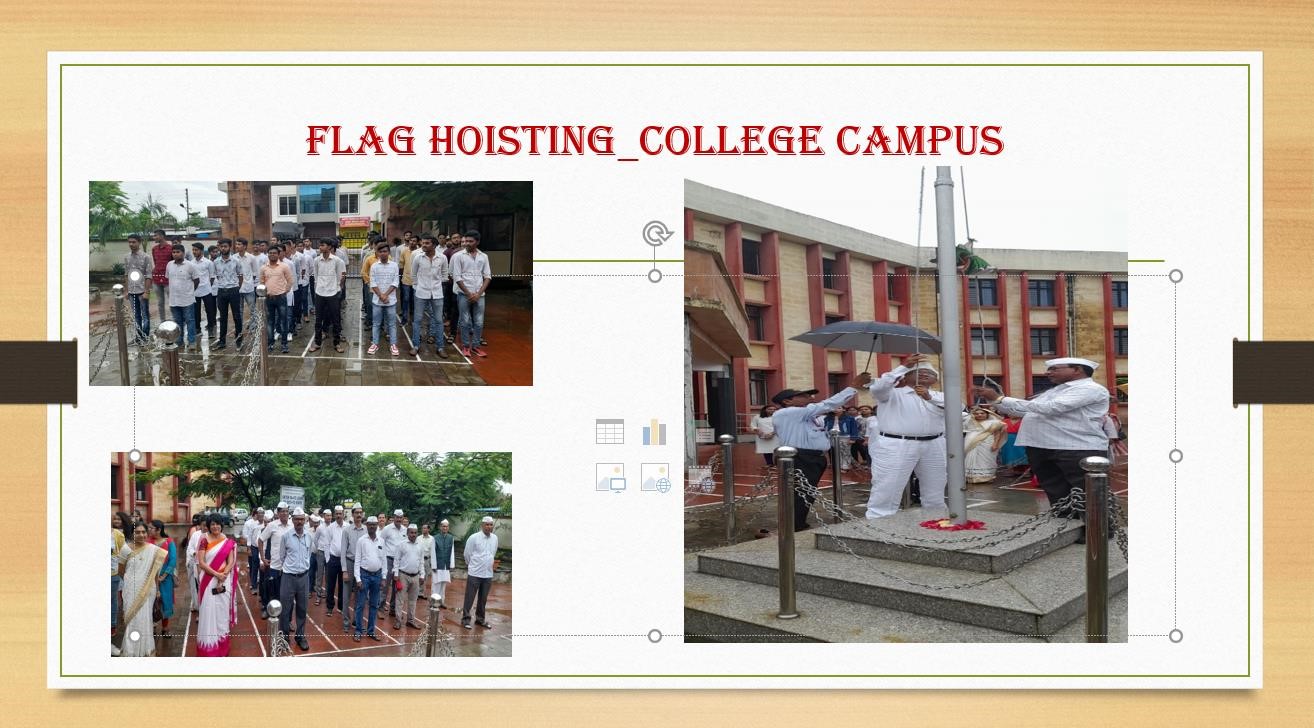 HAR GHAR TIRANGA WITH SELFIE 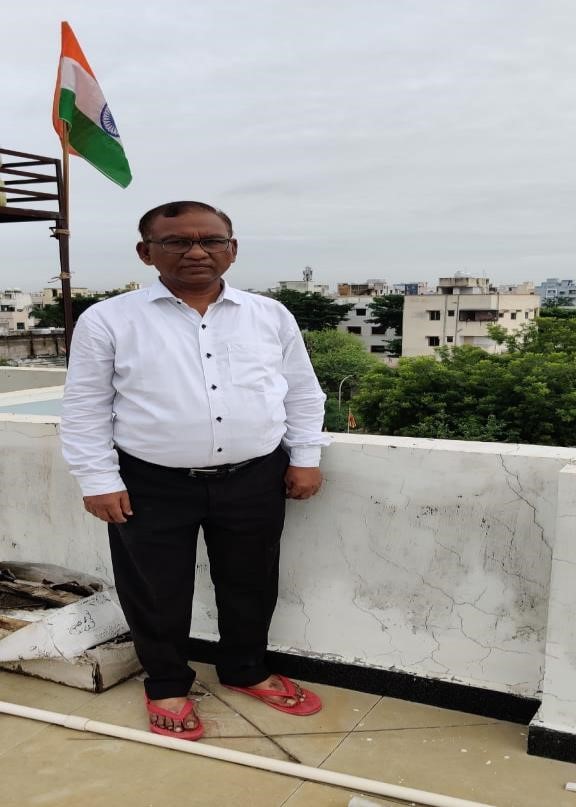 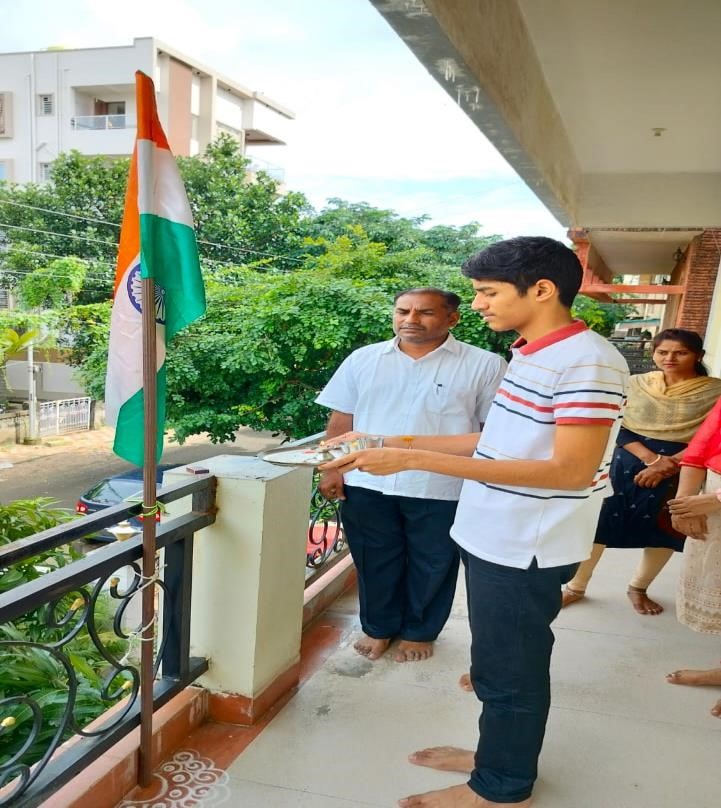 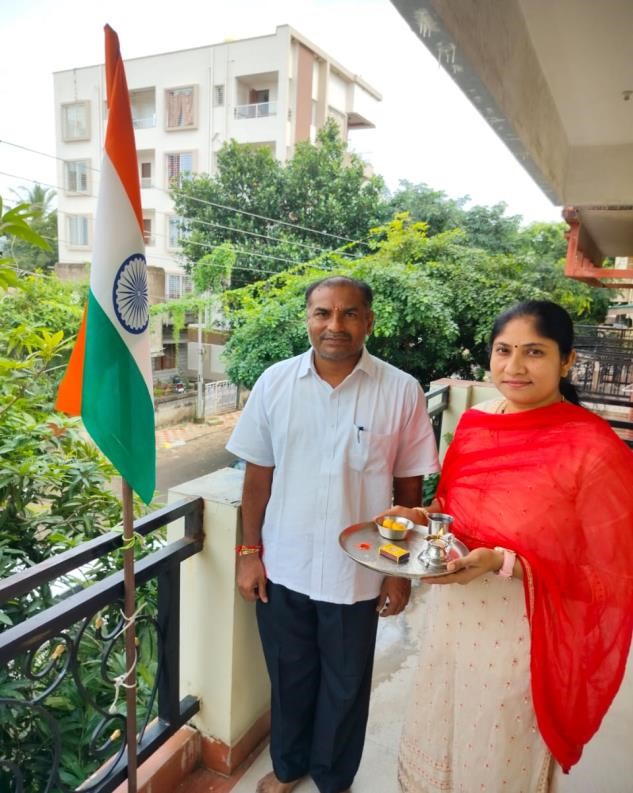 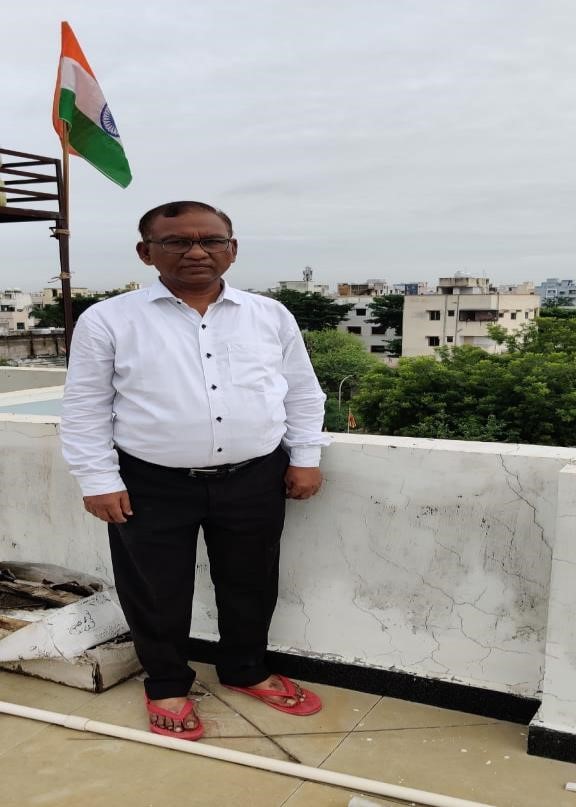 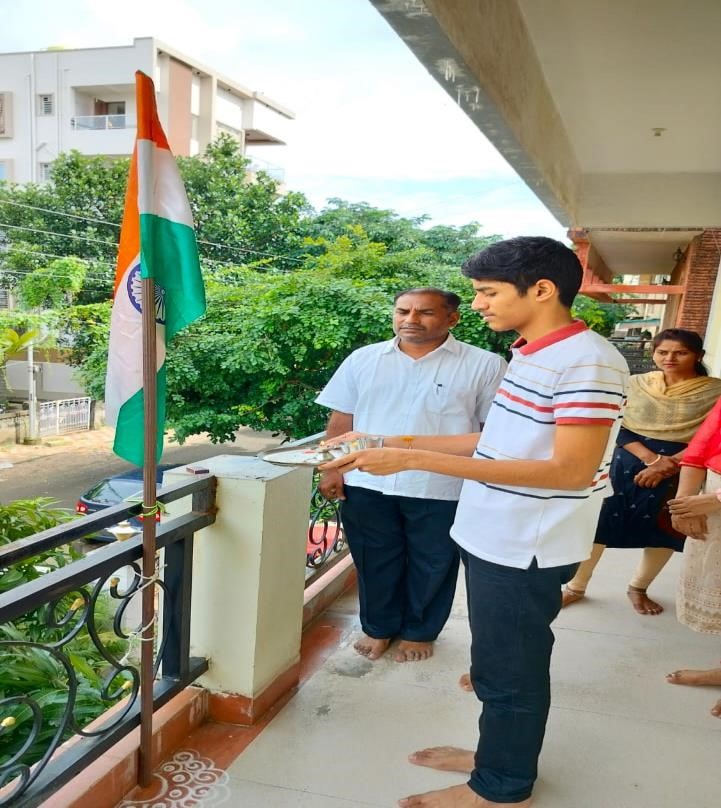 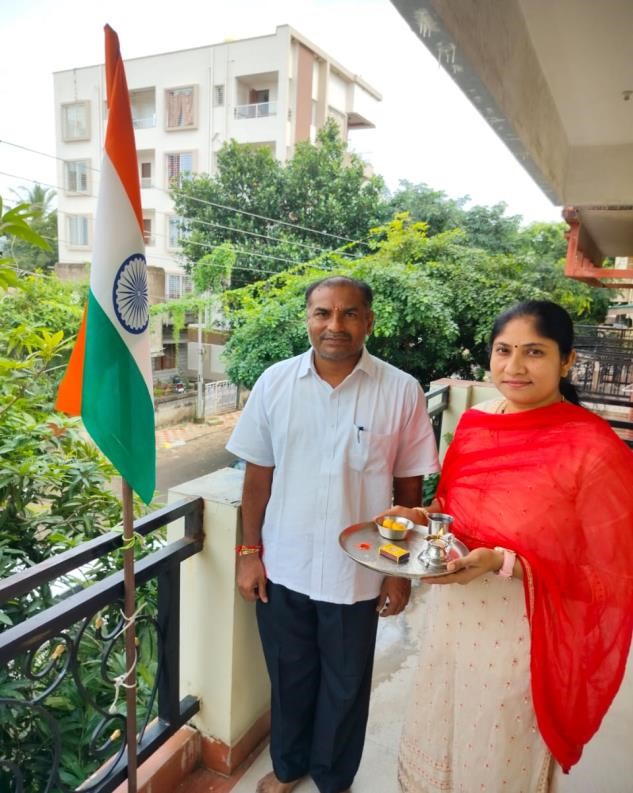 PATRIOTIC SPEECHES ON HAR GHAR TIRANGAA 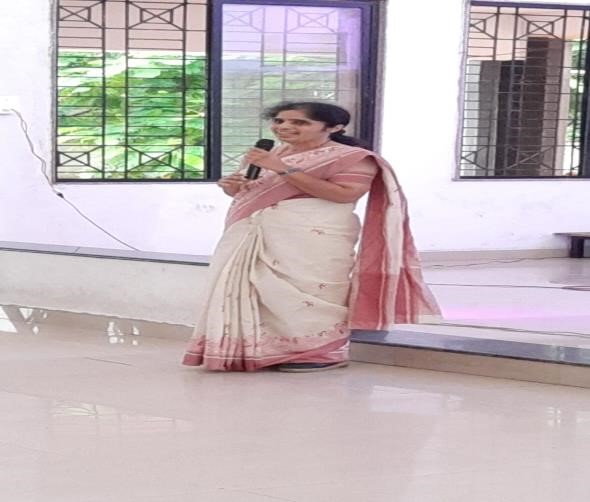 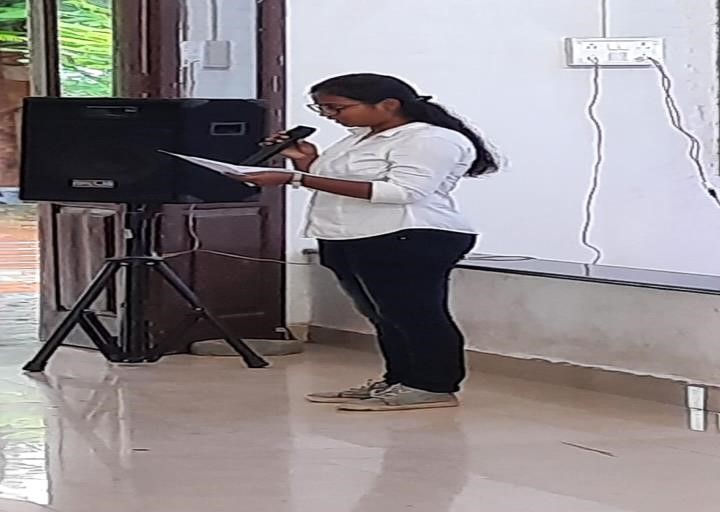 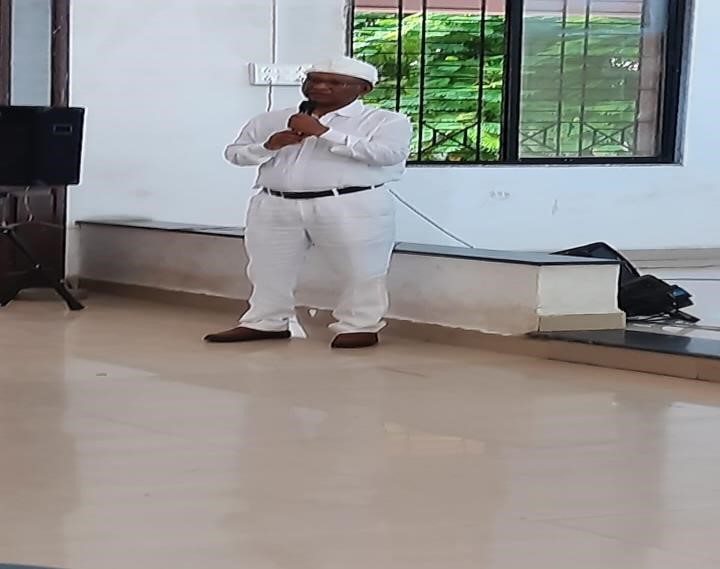 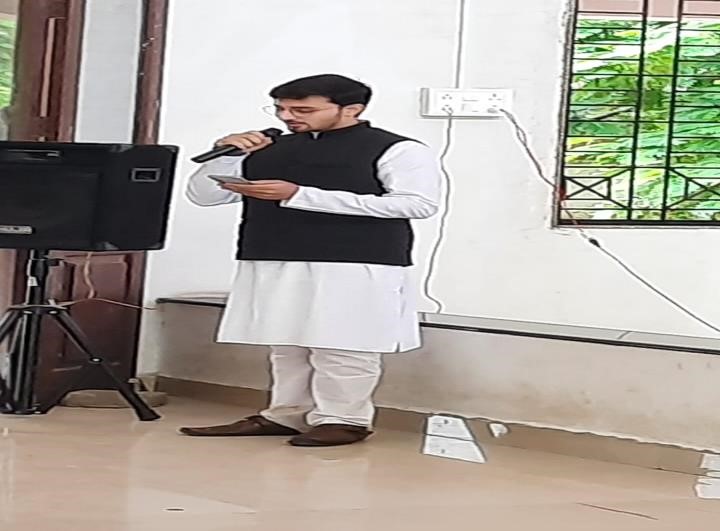 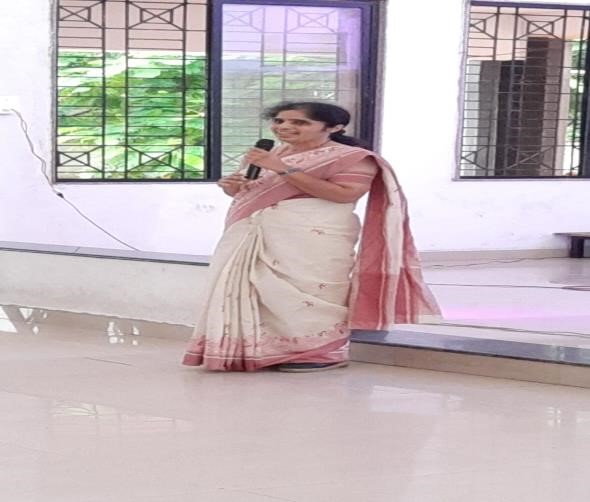 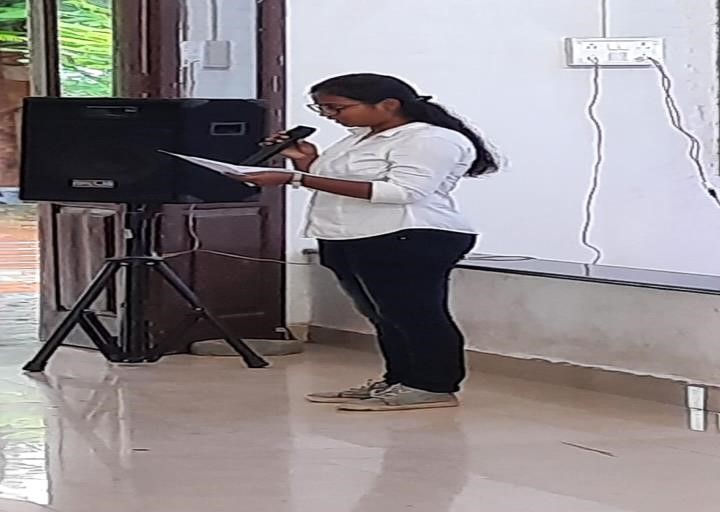 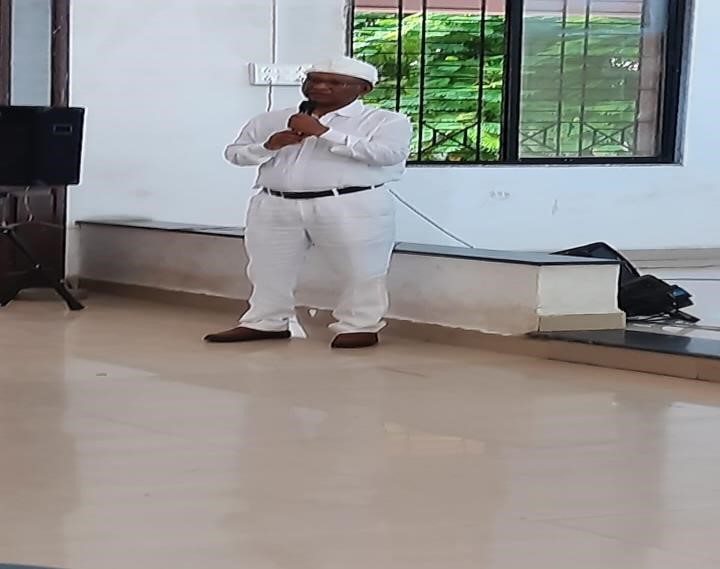 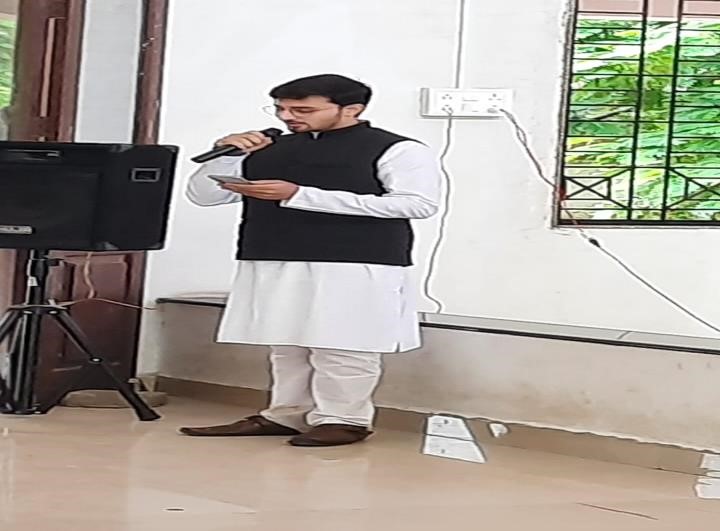 PATRITIC SONGS 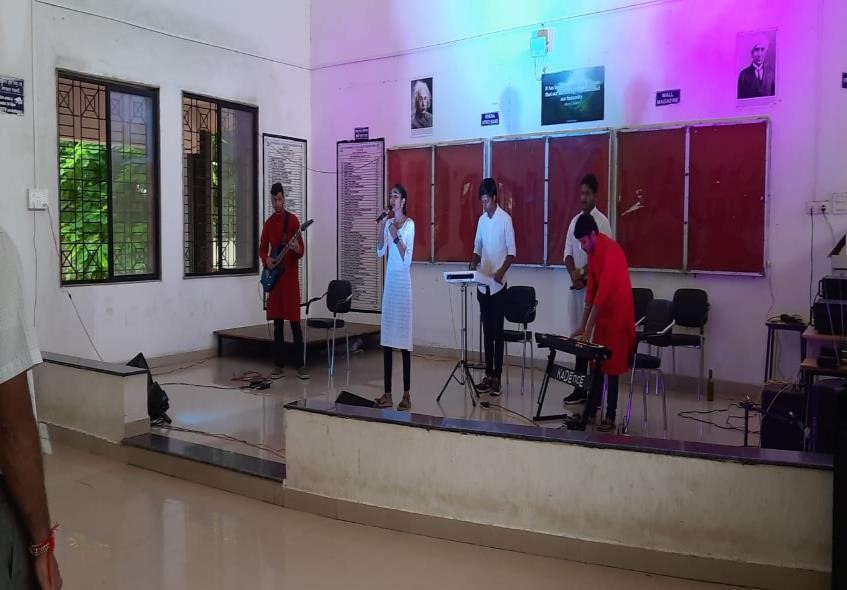 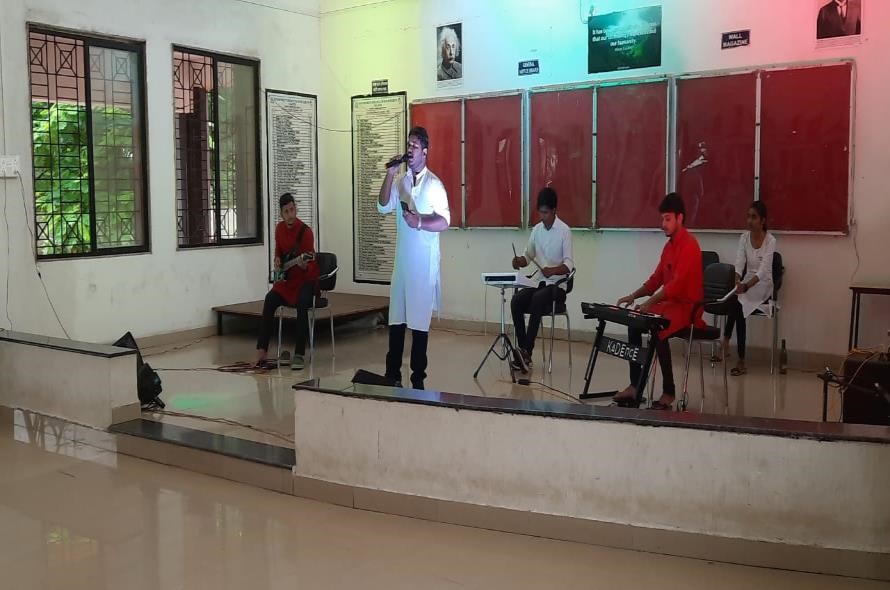 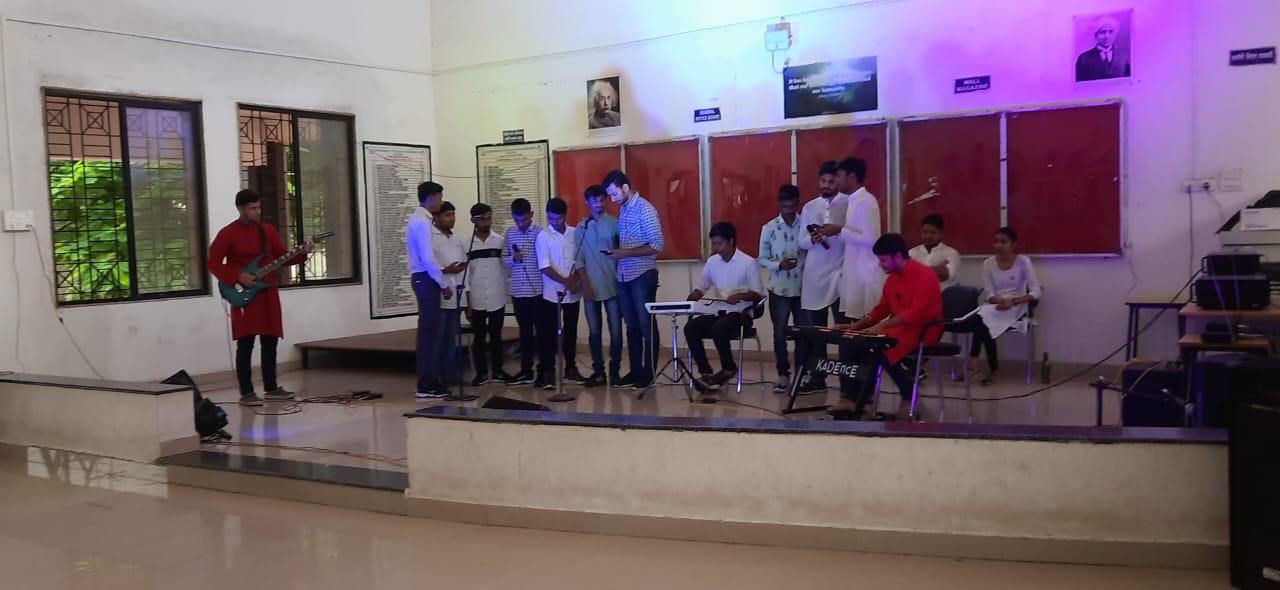 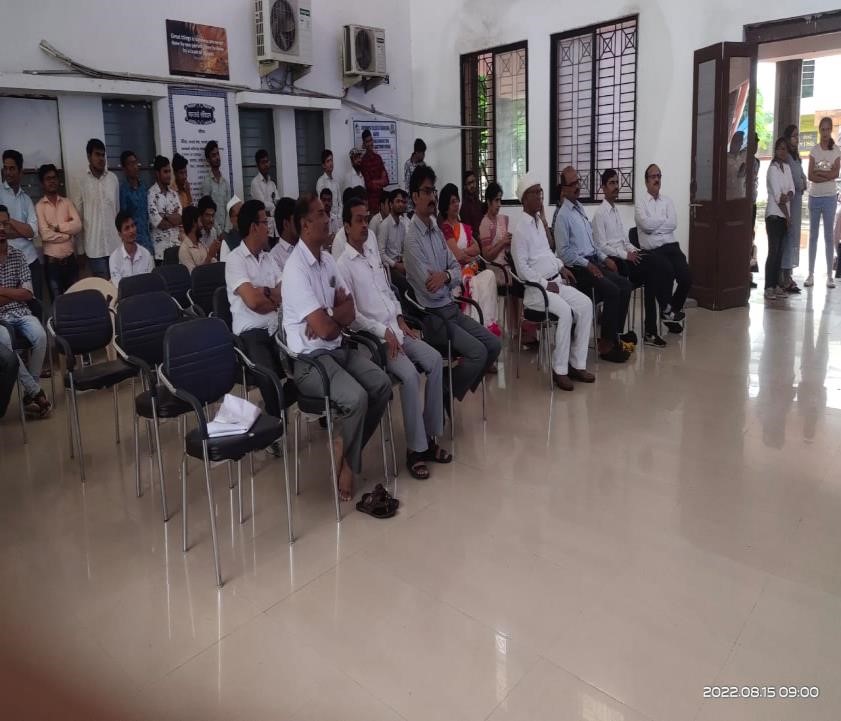 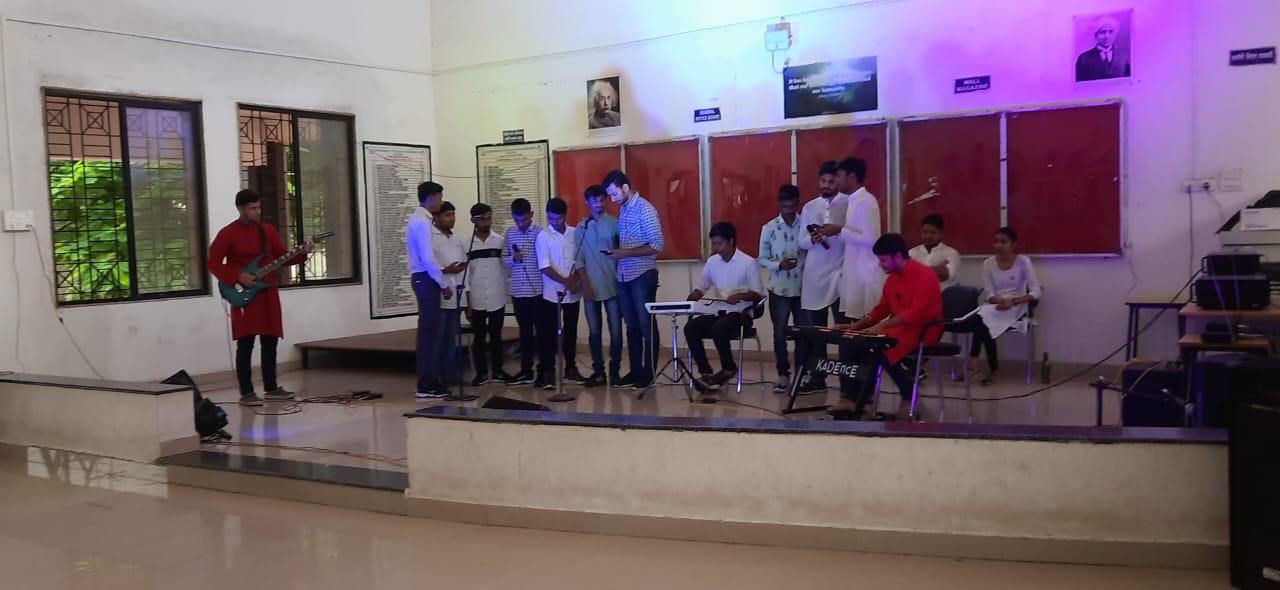 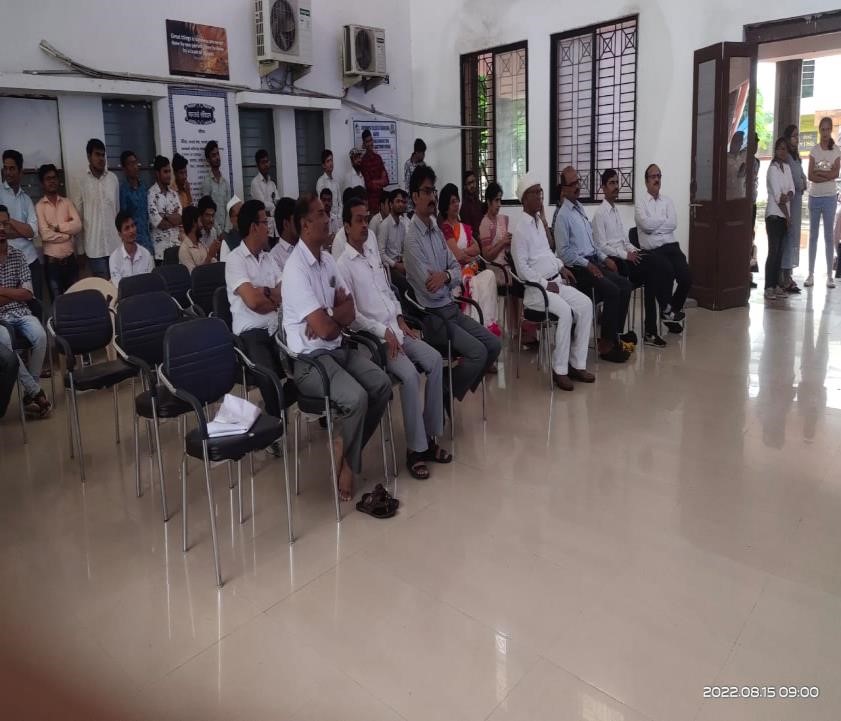   Sr No Name of Activity Level of Activity Name of Coordinator Duration in Days Dates No of Participants Supporting Doc /Photos Attached 01 NSS Orientation Programme Institute Level Prof.S.R.Wagh 01 60 Sr No Name of Activity Level of Activity Name of Coordinator Duration in Days Dates No of Participants Supporting Doc /Photos Attached 02 Har Ghar Tirangaa Abiyaan National Level Dr R.P.Borkar,Dr K.M.Tajane & Prof.S.R.Wagh 15 All Faculties,Staff and Students of Institute Sr No Name of Activity Level of Activity Name of Coordinator Duration in Days Dates No of Participants Supporting Doc /Photos Attached 03 Plantation Institute Level Dr R.P.Borkar, Dr K.M.Tajane & Prof.S.R.Wagh 01 All Faculties,Staff and Students of Institute Sr No Name of Activity Level of Activity Name of Coordinator Duration in Days Dates No of Participants Supporting Doc /Photos Attached 04 Ekta Diwas Celebration National  Level Dr R.P.Borkar,Dr K.M.Tajane & Prof.S.R.Wagh 01 All Faculties,Staff and Students of Institute Sr No Name of Activity Level of Activity Name of Coordinator Duration in Days Dates No of Participants Supporting Doc /Photos Attached 05 White Cane Day Institute Level  Dr K.M.Tajane, Prof S.R.Wagh and NSS Students 1 All NSS Volunteers Sr No Name of Activity Level of Activity Name of Coordinator Duration in Days Dates No of Participants Supporting Doc /Photos Attached 06 Book Donation Drive Institute Level  Dr K.M.Tajane,Prof S.R.Wagh and NSS Students 1 7/11/2022 All NSS Volunteers Sr No Name of Activity Level of Activity Name of Coordinator Duration in Days Dates No of Participants Supporting Doc /Photos Attached 07 Republic Day Celebration Institute Level  Dr R.P.Borkar Dr K.M.Tajane,Prof S.R.Wagh and NSS Students 1 26/01/22 50 Sr No Name of Activity Level of Activity Name of Coordinator Duration in Days Dates No of Participants Supporting Doc /Photos Attached 08 World Enviornment Day Institute Level Dr K.M.Tajane,Prof S.R.Wagh and NSS Students 1 05/06/22 50 Sr No Name of Activity Level of Activity Name of Coordinator Duration in Days Dates No of Participants Supporting Doc /Photos Attached 09 International Yoga Day Institute Level  Dr K.M.Tajane,Prof S.R.Wagh and NSS Students 1 05/06/22 50 Sr No Name of Activity Level of Activity Name of Coordinator Duration in Days Dates No of Participants Supporting Doc /Photos Attached 10 Independence Day Institute Level Dr K.M.Tajane,Prof S.R.Wagh and NSS Students 01 15/08/22 70 Sr No Name of Activity Level of Activity Name of Coordinator Duration in Days Dates No of Participants Supporting Doc /Photos Attached 11 Teacher’s Day Celebration Institute Level Dr K.M.Tajane,Prof S.R.Wagh and NSS Students 01 05/09/22 40 Sr No Name of Activity Level of Activity Name of Coordinator Duration in Days Dates No of Participants Supporting Doc /Photos Attached 01 Sports Events Institute Level  Level Dr K.M.Tajane & Prof.S.R.Wagh One week  16 Th – 21 St March 2022 Students of Institute Sr No Name of Activity Level of Activity Name of Coordinator Duration in Days Dates No of Participants Supporting Doc /Photos Attached 01 Har Ghar Tiranga National Level Dr K.M.Tajane & Prof.S.R.Wagh 2 weeks  13 th – 15 th August 2022 Faculties,Staff and Students of Institute 